KIRKLARELİ ÜNİVERSİTESİBİRİM İÇ DEĞERLENDİRME RAPORULÜLEBURGAZ MESLEK YÜKSEKOKULUÖZETKırklareli Üniversitesi Lüleburgaz Meslek Yüksekokulu 2023 Yılı Birim İç Değerlendirme Raporunun (BİDR) temel amacı Meslek Yüksekokulu olarak güçlü ve gelişmeye açık yönlerimizin farkına varmak ve iyileştirme süreçlerine katkı sağlamaktır. Bunun yanı sıra, birimde kalite süreçlerine dikkat çekerek bu konudaki farkındalığı artırmak da hedeflenmektedir. BİRİM HAKKINDA BİLGİLERKırklareli Üniversitesi Lüleburgaz Meslek Yüksekokulunun tarihsel gelişimi, misyonu, vizyonu, değerleri, hedefleri, organizasyon yapısı ve iyileştirme alanları hakkında bilgi verilmiştir.1. İletişim BilgileriKalite Birim Temsilcisi		: Öğr. Gör. M. Erol ÇOPURKalite Alt Komisyonu Başkanı	: Dr. Öğr. Üyesi Mehtap AĞIRGANAdres: İstiklal Mah. İstanbul Asfaltı Yolu Üzeri Küme Evleri No:3 Kepirtepe Mevkii –      Lüleburgaz, Kırklareli Telefon: 0 288 417 49 96 – 412 48 17 Faks : 0 288 412 84 55 e-posta : lmyo@klu.edu.tr web: luleburgazmyo.klu.edu.tr 2. Tarihsel GelişimiYüksekokulumuz Trakya Üniversitesi’ne bağlı olarak 1993 yılında kurulmuş ve 1993–1994 Eğitim Öğretim yılında öğrenci almaya başlamıştır. Teknik Programlarda Kimya ve Elektrik, İktisadi ve İdari Programlarda Pazarlama ve Büro Yönetimi ve Sekreterlik Programları ve 4 öğretim elemanı ile 1993-1994 eğitim öğretim yılında açılmıştır. Mevcut programlara 1998–1999 Öğretim yılında Tekstil Programı ilave edilmiş, şube sayıları, öğrenci ve öğretim elemanı sayısı artmaya başlamıştır. Öğrenci ve personel sayısının artması sonucu mevcut binanın yetersiz kalmasından dolayı yeni bir bina ihtiyacı doğmuş, bu ihtiyacın giderilmesi doğrultusunda çalışmalar başlatılmıştır. Bu çalışmalar sonucunda Lüleburgaz Kepirtepe Mevkiinde 152.100m2 büyüklüğündeki hazine arazisi Trakya Üniversitesine tahsis edilmiştir. Bu arazi üzerine Rektörlük tarafından Hizmet Binası (A Blok) yapılmıştır. Bina inşaatının tamamlanmasıyla 2001 Ağustos ayında yeni binaya taşınılmış ve 2001–2002 Eğitim Öğretim yılında eğitime bu binada başlanmıştır. Bu arada Bilgisayarlı Muhasebe programı açılmış, ardından METEB kapsamında II. Öğretim Grafik, Tekstil, Bilgisayar Teknolojisi ve Programlama programları eğitime başlamıştır. 2003–2004 öğretim yılı başında Grafik ve Bilgisayar Teknolojisi ve Programlama programlarının ikinci öğretimleri kapatılarak örgün eğitime alınmıştır. İmkânlar ölçüsünde Kimya, Elektrik ve Tekstil Laboratuvarları ile Grafik atölyeleri geliştirilmiş, cihaz sayısı arttırılmıştır. Modern araç ve gereç alımları, kimyasal malzemelerin tedarikiyle laboratuvar konusundaki eksiklikler giderilmeye çalışılmıştır. Trakya Üniversitesi Rektörlüğü'nün teklifi ile 22.08.2006 tarihi itibarıyla Yükseköğretim Kurulu Başkanlığı tarafından "Lüleburgaz Meslek Yüksekokulu" ismi "Lüleburgaz Kepirtepe Meslek Yüksekokulu" olarak değiştirilmiş, Meslek Yüksekokulunun bulunduğu yer ile eski Kepirtepe Köy Enstitüsü binalarının bulunduğu yerleşkenin ismi de "Trakya Üniversitesi Kepirtepe Köy Enstitüsü Yerleşkesi" olarak kabul edilmiştir. 29.05.2007 Tarih ve 26536 Sayılı Resmî Gazetede yayımlanarak yürürlüğe giren “Yükseköğretim Kurumları Teşkilatı Kanununda ve Yükseköğretim Kurumları Öğretim Elemanlarının Kadroları Hakkında Kanun Hükmünde Kararname ile Genel Kadro ve Usulü Hakkında Kanun Hükmünde Kararnameye Ekli Cetvellerde Değişiklik Yapılmasına Dair Kanun” ile Kırklareli Üniversitesi kurularak Yüksekokulumuz “Lüleburgaz Meslek Yüksekokulu” adıyla yeni kurulan üniversitemize bağlanmıştır. Lüleburgaz Meslek Yüksekokulu bugün itibariyle 12 farklı dalda örgün ve uzaktan öğretim olarak toplamda 13 programda, 1 Doçent, 9 Doktor Öğretim Üyesi, 31 Öğretim Görevlisi ve 2000 civarında öğrenci sayısıyla Kırklareli Üniversitesi’nin önemli birimleri arasında yerini almıştır. Yukarıdan da anlaşıldığı üzere, Yüksekokulumuz Lüleburgaz’da 1993 yılından bu yana yükseköğretim hizmeti vermeye devam etmekte olup; bölümlerin öğrenci sayıları, öğretim elemanı sayıları, tarihsel gelişim sürecinde eklenen bölümleri ve donanımlarının güncellenmesi konularında sürekli atılımlar yapmış, böylelikle bölgenin isteklerine cevap vermeye çalışmıştır. Bölgemiz Türkiye’nin sayılı ticaret ve sanayi bölgeleri arasındadır. Sanayi kuruluşları açısından Türkiye ortalamasının üzerinde bir potansiyeli bölgemiz barındırmaktadır. Küçük işletmeler haricinde orta ve büyük ölçekli 100’den fazla işletmenin Lüleburgaz Ticaret ve Sanayi odasına kaydı bulunmaktadır. Kimya, Tekstil, Ulaşım, Enerji, Hammadde vb. işletme kuruluş yeri seçenekleri açısından fizibil durumda olan bölgemiz ileriki yıllarda da ticaret ve sanayide gözde olmaya devam edecektir. Ayrıca gelişmekte olan Avrupa Serbest Bölgesi de ayrı bir iş hacmi doğurmaktadır. Sanayi kuruluşlarının varlıklarını sürdürebilmeleri için iyi yetişmiş teknik elemanlara ihtiyaçları vardır. Mühendisinden işçisine kadar tüm halkalar önemli ve vazgeçilmezdir. Üst düzey yönetici veya mühendis ile teknisyen arasındaki bağı sağlayan, teknisyenden fazla teorik ve mühendisten fazla uygulama becerisine sahip olan teknikerler ve ara elemanlar gerektiğinde küçük ve orta büyüklükteki işletmelerde liderlik ve yöneticilik rolü de üstlenebilir. Sanayinin yoğun olduğu bölgemizde sanayide çalışanlarından gelen yoğun talepler ve sanayinin ara eleman ihtiyacı göz önünde bulundurulursa, Yüksekokulumuz eksiksiz akademisyen kadrosu ile ülkeye hizmet vermeye devam edecektir. Günümüzde uluslar birbirine karşı üstünlüklerini sahip oldukları bilgi, teknoloji eğitim sayesinde elde edebileceklerini anlamışlardır ve bu doğrultuda hareket etmektedirler. Bilimin sonucu olarak teknolojinin yarattığı imkânlar sayesinde günümüzde eğitim endüstrileşmekte ve refahın vazgeçilmez girdisi olarak karşımıza çıkmaktadır. Ayrıca, her geçen gün teknoloji ile eğitim arasında başka bir ilişkisi kurulmaktadır. Yüksekokulumuz güncel gelişmeleri takip etmekte ve uygulamaya hızlıca geçebilmektedir. 3. Misyonu, Vizyonu, Değerleri ve Hedefleria. Misyon Ülkemizin ekonomi ve endüstri alanları başta olmak üzere toplumun ve kuruluşların ihtiyaçlarına uygun bilgisayar ve bilişim teknolojileriyle donanmış, verimliliği arttırabilen, çalıştığı yerde farklılık yaratabilecek bilgi, beceri ve tutuma sahip kaliteli ara eleman ihtiyacına cevap verecek ülkenin ihtiyaç duyduğu alanlarda ve nitelikte insan gücü yetiştirmektir. b. VizyonAlanında uzman, teknolojiye, bilgisayar ve bilişim dünyasına hâkim, yabancı dil bilgisine sahip bireyler yetiştirme sorumluluğunu bünyesindeki eğitim programları ile hayata geçirmek ve mensubu olmaktan gurur duyulan, öncü bir eğitim kurumu olmak.c. Kurumun Amaç ve Hedefleri Lüleburgaz Meslek Yüksekokulu olarak öğrencilerimizin alacakları teorik/uygulamalı eğitim, yapacakları zorunlu yaz stajları ve Meslek Yüksekokulu bünyesinde gerçekleştirilecek bilimsel, sosyal, kültürel ve sportif aktivitelerle ülkemizdeki ve dünyadaki gelişmeleri kavrayan, araştırmacı, sorgulayan, bilimsel yenilikleri uygulayabilen, insan haklarına saygılı, toplumsal sorumluluk bilincine sahip, sosyal ilişkileri güçlü, rekabetçi ve aynı zamanda ekip ruhuyla hareket eden, etik değerleri benimsemiş vizyon sahibi bireyler olarak mezun olmaları temel hedeflerimiz arasındadır.  Öğrenci Kontenjanları (2023 Yılı)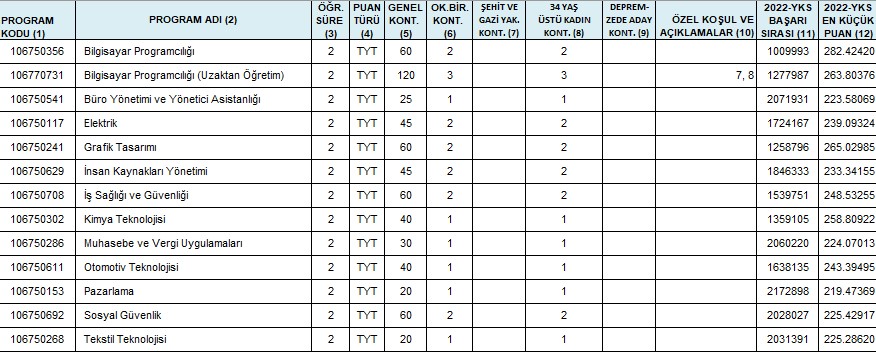 Eğitim Öğretim Hizmeti Sunan BirimleriKimya ve Kimyasal İşleme Teknolojileri BölümüKimya Teknolojisi ProgramıElektrik ve Enerji BölümüElektrik ProgramıTekstil, Giyim, Ayakkabı ve Deri BölümüTekstil Teknolojisi ProgramıBilgisayar Teknolojileri BölümüBilgisayar Programcılığı ProgramıBilgisayar Programcılığı Programı (U.Ö.)Tasarım BölümüGrafik Tasarımı ProgramıPazarlama ve Reklamcılık BölümüPazarlama ProgramıBüro Hizmetleri ve Sekreterlik BölümüBüro Yönetimi ve Yönetici Asistanlığı ProgramıMuhasebe ve Vergi BölümüMuhasebe ve Vergi Uygulamaları ProgramıMotorlu Araçlar ve Ulaştırma Teknolojileri BölümüOtomotiv Teknolojisi ProgramıYönetim ve Organizasyon Bölümü İnsan Kaynakları Yönetimi Programı Mülkiyet Koruma ve Güvenlik Bölümü İş Sağlığı ve Güvenliği Programı Sosyal Güvenlik Programı Ulaştırma Hizmetleri Bölümü Ulaştırma ve Trafik Hizmetleri Programı (Henüz Öğrenci Almıyor) A.1. LİDERLİK VE KALİTEMeslek Yüksek Okulumuz tüm birimlerinde; bilimsel araştırma, eğitim-öğretim, yönetim organizasyon ve toplumsal gelişime katkı alanlarındaki yükseköğretim sorumluluklarını, bilimin evrenselliğini ve özgürlüğünü, ulusal ve uluslararası yükseköğretim değer ve politikaları doğrultusunda yerine getirmektir. Bu kapsamda kalite politikamız; katılımcılık ve kapsayıcılığı, çok yönlülük ve paydaşlılığı, sürdürülebilirliği, ortak gereksinimler ile beklentileri, kurumsal misyon ve vizyonumuzu içermektedir. Yüksekokul Kalite Temsilcileri belirlenmiş̧ olup, temsilcilerimizin Kalite Komisyonunun çalışmalarına katılımı sağlanmıştır. Birim Kalite Temsilcilerinin temel görevi öncelikle personelimizin görev alanıyla ilgili kalite yönetim sürecine katılmalarını sağlamaktır. A.1.1. Yönetişim modeli ve idari yapıLüleburgaz Meslek Yüksekokulunun, yönetim ve idari yapılanmasında benimsediği yönetim modeli organizasyon şeması ve görev tanımları prensiplerimiz doğrultusunda oluşturularak işleyişin paydaşlarca bilinirliğinin sağlanması amacıyla yayınlanmıştır (A.1.1.1, A.1.1.3).Meslek Yüksekokulumuzda, ilgili akademik ve idari personelden oluşturulmuş̧ komisyon ve kurullar katılımcı bir yaklaşımla yönetim sürecinde görev almaktadır (A.1.1.2, A.1.1.4).Olgunluk Düzeyi: 3Kurumun yönetişim ve organizasyonel yapılanmasına ilişkin uygulamaları izlenmekte ve iyileştirmektedir. Kanıtlar:A.1.1.1. Organizasyon ŞemasıA.1.1.2. Birim Kalite KomisyonuA.1.1.3. İş Akış Şemaları A.1.1.4. Komisyon ve KoordinatörlüklerA.1.2. LiderlikLüleburgaz Meslek Yüksekokulu Kalite Süreçleri, başta Müdür ve Müdür yardımcıları olmak üzere tüm yüksekokul personelinin katılım ve destekleriyle sürdürülmekte ve iyileştirilmektedir (A.1.2.1). Yüksekokulumuz Kalite Komisyonluğu başkanlığında dönemsel toplantılarla değerlendirme ve geliştirme toplantıları gerçekleştirilmektedir ( A.1.2.2,A.1.2.3). Yüksekokulumuzda kalitenin artışının kalıcı bir şekilde sürdürülmesi, çalışmaların koordine edilmesini sağlayan ve kalite süreçlerini  sahiplenen liderlik anlayışı bulunmaktadır. Kalite güvence, okulumuzda mümkün olduğunca izlenmektedir. Kalite kültürünün benimsenmesi ve yaygınlaştırılması için komisyonlara; akademik ve idari personel, öğrenci ve dış paydaşlar dahil edilerek görevlerini sürdürmektedir (A.1.2.4, A.1.2.5, A.1.2.6, A.1.2.7). Olgunluk Düzeyi: 3Kanıtlar:A.1.2.2. Kalite Alt Komisyonu Toplantı Tutanağı (EK)A.1.2.3. Komisyon ve Koordinatörlükler A.1.2.4. Öğrenci Anketleri A.1.2.5. Akademik Personel Anketleri A.1.2.6 İdari Personel Anketleri A.1.2.7. Dış Paydaş Anketleri A.1.3. Kurumsal dönüşüm kapasitesiLüleburgaz Meslek Yüksekokulunda, Kurumsal Dış Değerlendirme ve Akreditasyon Ölçütleri ile Kurumsal Dış Değerlendirme ve Akreditasyon Kılavuzu, Birim İç Değerlendirme Raporları, KLU Kurum İç Değerlendirme Raporları, KLU 2023-2027 Stratejik Planı, paydaş̧ görüşleri, ulusal ve uluslararası eğilimler/mevzuatlar dikkate alınarak gereli planlama, uygulama çalışmaları yapılmıştır (A.1.3.2).Kırklareli Üniversitesi Kalite Geliştirme Koordinatörlüğü bünyesinde oluşturulan Kalite Komisyonuna Birim Kalite Temsilcisi belirlenerek bildirimi yapılmıştır. Birim Kalite Temsilcimizin Kırklareli Üniversitesi Kalite Komisyonu toplantılarına katılımı ile birlikte, hali hazırda var olan Strateji ve Kalite Güvence Komisyonunun güncelleme çalışmalarını tamamlamıştır. Bu kapsamda Kalite Güvence Komisyonu kurulmuştur. Bu komisyonun üyelerinin belirlenmesinde okulumuzdaki tüm bölümleri ve idari birimleri temsil edecek nitelikte olmasına özen gösterilmiştir. Kırklareli Üniversitesi Kalite Geliştirme Koordinatörlüğü tarafından birimimize gönderilen KIDR Hazırlama Kılavuzu ve kalite güvence komisyonun araştırmaları kapsamında öncelikle yönetişim modeli oluşturulmuştur. Yönetişim modelimizde Kalite güvence sisteminin temel prensiplerinin uygulanabilirliği sağlanması adına yeni komisyonlara yer verilmiştir (A1.3.1). Bu komisyonlar YÖKAK iç değerlendirme kılavuzunda yer alan beş başlık (kalite güvence sistemi, eğitim öğretim süreci, araştırma geliştirme faaliyetleri, toplumsal katkı ve yönetim yapısı) dikkate alınarak oluşturulmuş ve Planla-Uygula-Kontrol Et-Önlem Al (PUKÖ) döngüsünün işletilmesi için görevlendirilmiştir. Değişim komisyonlar ve akademik birimler tarafından organize edilmekte olmakla birlikte, birimimizde sunulmakta olan tüm hizmetler, bu hizmetlere ilişkin işlemler Kalite çalışmaları kapsamında yeniden düzenlenmiştir. Hizmetlerin ve işlemlerin düzenlenmesi iç ve dış paydaş görüşleri alınarak gerçekleştirilmektedir (A.1.3.3.). Yapılan tüm iyileştirmeler süreklilik arz etmekte dolayısıyla değişim bir süreç olarak birimimizde sürdürülmektedir. Değişim planlamaları ve güncellenen organizasyonel yapımız ile Yönetim ve Liderlik, Eğitim Öğretim, Araştırma Geliştirme ve Topluma Katkı alanlarında her yıl için planlarımız iç ve dış paydaş görüşleri göz önünde bulundurularak yapılmaktadır (A.1.3.4,A.1.3.5,A.1.3.6.). Planlamaların gerçekleşme durumları periyodik olarak izlenmekte, gerekli önlem ve iyileştirmeler gerçekleştirilmektedir (A.1.3.7). Olgunluk Düzeyi: 4Kanıtlar:A.1.3.1. Komisyon ve KoordinatörlüklerA.1.3.2. 2023-2027 Stratejik Plan A.1.3.3. İyileştirme Faaliyetleri (Akademik Personel Memnuniyet Anketi) A.1.3.4. İdari Personel Anketi A.1.3.5. Öğrenci Memnuniyet AnketiA.1.3.6. Dış Paydaş AnketiA.1.3.7. LMYO KED Raporları(EK)A.1.4. İç kalite güvencesi mekanizmalarıYüksekokulumuzda PUKÖ döngüsü itibarı ile bir takvim yılında hangi işlem, süreç ve mekanizmaların devreye gireceği planlanmış, akış şemaları belirlidir. Sorumluluklar ve yetkiler tanımlanmıştır (A.1.4.2). Gerçekleşen uygulamalar değerlendirilmektedir. Takvim yılı temelinde tasarlanamayan diğer kalite döngülerinin ise tüm katmanları içerdiği kanıtları ile belirtilmiştir, gerçekleşen uygulamalar değerlendirilmektedir. Kuruma ait kalite güvencesi rehberi gibi, politika ayrıntılarının yer aldığı erişilebilen ve güncellenen Kalite el kitabı bulunmaktadır (A.1.4.1). İç kalite güvencesi sistemi mekanizmaları izlenmekte ve ilgili paydaşlarla birlikte iyileştirilmektedir (A.1.4.3, A.1.4.4, A.1.4.5, A.1.4.6). Olgunluk Düzeyi: 4Kanıtlar:A.1.4.1. Kalite El Kitabı A.1.4.2. Görev TanımlarıA.1.4.3. Öğrenci Memnuniyet Anketi)A.1.4.4. Akademik Personel Memnuniyet AnketiA.1.4.5 İdari Personel Memnuniyet AnketiA.1.4.6 Dış Paydaş Analizi A.1.5. Kamuoyunu bilgilendirme ve hesap verebilirlikMeslek Yüksekokulumuz karar alma süreçlerinde öğrenci temsilcisi, akademik ve idari personel ile paydaş talepleri dikkate alınmaktadır. Yapılan paydaş toplantıları ile paydaşların bilgilendirilmeleri sağlanmaktadır. Yüksekokulumuzun web sayfasında faaliyet planımız ve süreç performans hedeflerimiz yayınlanarak kamuoyunu bilgilendirilmektedir (A.1.5.1).Birimimiz, eğitim ve öğretim programlarına ilişkin faaliyetlerini web sitesinde, Bologna kapsamında gösterilmektedir. Öğrencilerimiz ve personelimiz ile iletişimi sağlamak amacıyla, Yüksekokulumuzda gerçekleşen ya da gerçekleşecek olan bilimsel ve sosyal etkinlikler, akademik yükselmeler, özel konular ve gündem konuları ile ilgili yazılar, sınav ve ders programları vb. veriler web sayfasında düzenli olarak yayınlanmaktadır (A.1.5.2). Kurumun kamuoyunu bilgilendirme ve hesap verebilirlik mekanizmaları izlenmekte ve paydaş görüşleri doğrultusunda iyileştirilmektedir (A.1.5.3.). Olgunluk Düzeyi: 3Kanıtlar:A.1.5.1 Birim Faaliyet Raporu A.1.5.2. LMYO Duyurular Linki A.1.5.3. Duyuru Ekranı (Ek)A.2. MİSYON VE STRATEJİK AMAÇLARA.2.1. Misyon, vizyon ve politikalarYüksekokulumuzun misyon, vizyon, değerleri ile stratejik amaç, hedef ve performans göstergelerinin yer aldığı bilgiler yüksekokul web sayfasında yayımlanmıştır (A.2.1.1,A.2.1.2, A.2.1.6) . Birim Stratejik Planının hazırlanmasında iç̧ ve dış paydaşların görüşü alınmıştır. Stratejik plan hedeflerinin gerçekleşme oranları Birim Üst Yönetim tarafından değerlendirilmekte ve bölümlere geri bildirimler verilmektedir (A.2.1.3, A.2.1.4, A.2.1.5). Yüksekokulumuzun misyon, vizyon, değerleri ve hedefleri ayrıca okulumuzun web sayfasında yayımlanmıştır. Kalite Politikası ayrıca, okulumuz içerisindeki çeşitli noktalardaki panolarda ilan edilmiştir. Bu başlıkları kapsayan kalite güvencesi politikası kapsamında birim iç̧ değerlendirme raporunda kalite politikası olarak yer almaktadır. Üniversitenin stratejik amaçları doğrultusunda performans göstergeleri tanımlanmış̧ ve bilişim alt yapısı ile düzenli izlemi yapılmaktadır. Olgunluk Düzeyi: 4Kanıtlar:A.2.1.1 Eğitim - Öğretim &  Kurumsal Kalite Güvence Sistemi A.2.1.2 Eğitim-Öğretim Politikası Stratejik Amaç ve Hedefler Eylem PlanıA.2.1.3 Yönetim Sistemleri Politikası Stratejik Amaç ve Hedefler Eylem PlanıA.2.1.4 Bilimsel Araştırma & Kurumsal Kalite PolitikamızA.2.1.5 2023-2027 Stratejik Plan A.2.1.6. Misyon-Vizyon A.2.2. Stratejik amaç ve hedeflerYüksekokulumuzda, sanayi, ticaret ve hizmet sektörünün ihtiyaç̧ duyduğu mesleki bilgi ve beceriye sahip, bilimsel ve teknolojik yeniliklere açık, çağdaş̧, milli ve kültürel değerlere saygılı, ülkemizin ve bölgemizin gelişmesine sosyal, kültürel ve ekonomik anlamda katkıda bulunabilecek, nitelikli eleman yetiştirmek üzere eğitim verilmesi amaçlanmaktadır (A.2.2.1). Birimimizin stratejileri, öncelikleri ve tercihleri, misyon, vizyon ve hedeflerimiz kapsamında geliştirilmektedir. Üniversitemizin bu kapsamda hazırladığı 2023-2027 Stratejik Planı web sayfasından paylaşılmış̧ olup, belirlenen amaçlar ve bu amaçlara yönelik ölçme ve izleme kriterleri aşağıda verilmiştir (A.2.2.2, A.2.2.3).Olgunluk Düzeyi: 3Kanıtlar:A.2.2.1 Eğitim Öğretim Stratejik Amaç ve Hedefler (EK)A.2.2.2 Stratejik Plan (2023-2027)A.2.2.3 Faaliyet RaporuA.2.3. Performans yönetimiYüksekokulumuzda performans yönetimi 3 aylık, 6 aylık, 9 aylık ve yıllık olarak izlenmekte olup, kurumun stratejik amaçları doğrultusunda sürekli iyileşmesine ve geleceğe hazırlanmasına yardımcı olur (A.2.3.1). Bilişim sistemleriyle desteklenerek performans yönetiminin doğru ve güvenilir olması sağlanmaktadır. Kurumun stratejik bakış̧ açısını yansıtan performans yönetimi süreç odaklı ve paydaş̧ katılımıyla sürdürülmektedir. Tüm temel etkinlikleri kapsayan kurumsal performans göstergeleri tanımlanmış̧ ve paylaşılmıştır (A.2.3.2). Performans göstergelerinin iç kalite güvencesi sistemi ile nasıl ilişkilendirildiği tanımlanmış̧ ve yıllar içinde nasıl değiştiği takip edilmektedir, bu izlemenin sonuçları Üniversitemizin Strateji daire başkanlığı tarafından kurumsal Performans Programı olarak yıllık olarak yayınlanmaktadır (A.2.3.3 ). Olgunluk Düzeyi: 4Kanıtlar:A.2.3.1 Akademik Performans Verileri A.2.3.2 Faaliyet RaporuA.2.3.3 Kurumsal Performans ProgramıA.3. YÖNETİM SİSTEMLERİA.3.1. Bilgi yönetim sistemiYüksekokulumuzun her türlü faaliyetlerine ve süreçlerine ilişkin verilerin toplanması, analiz edilmesi ve raporlanması birimler bazında elektronik/basılı ortamda sağlanmaktadır (A.3.1.1). Öğrenci Bilgi Sistemi; öğrencilerin demografik bilgileri, başarı oranı, ders müfredatları, danışman bilgisini ve iletişimini sağlamayı içermektedir (A.3.1.2). Mezun takip sistemimiz hızlı bir şekilde oluşturulmaya çalışılmaktadır. Meslek Yüksekokulumuz bünyesinde kullanılan bilgi yönetim sistemleri aşağıda listelenmiştir: Elektronik Belge Yönetim Sistemi (EBYS) Öğrenci İşleri Bilgi Sistemi (OBS) Uzaktan Öğretim Yönetim Sistemi Personel Bilgi Sistemi Muhasebe Bilgi Sistemi  (MYS)Mezun Takip Sistemi Kamu Harcama ve Muhasebe Bilişim Sistemi (KBS) YÖKSİS YÖK Bilgi Sistemi Bilgi Yönetim Sistemi (BYS) Ders ve Sınav Programları Sistemi Eğitim – Öğretim Değerlendirme Sistemi (EDS)Eğitim Bilgi Paketi (Bologna Süreci)Olgunluk Düzeyi: 4Kanıtlar:A.3.1.1. Elektronik Belge Yönetim Sistemi -EBYSA.3.1.2. Öğrenci Bilgi SistemiA.3.1.3. Personel Bilgi SistemiA.3.1.4. Muhasebe Bilgi Sistemi (MYS)A.3.1.5. Mezun Takip SistemiA.3.1.6. Kamu Harcama ve Muhasebe Bilişim Sistemi (KBS)A.3.1.7. YÖKSİS YÖK Bilgi SistemiA.3.1.8. Bilgi Yönetim Sistemi (BYS)A.3.1.9. Ders ve Sınav Programları SistemiA.3.1.10. Eğitim – Öğretim Değerlendirme Sistemi (EDS)A.3.1.11. Eğitim Bilgi Paketi (Bologna Süreci) A.3.2. İnsan kaynakları yönetimiİnsan kaynakları yönetimine ilişkin kurallar ve süreçler bulunmaktadır. Şeffaf şekilde yürütülen bu süreçler Yüksekokulumuzda herkes tarafından bilinmektedir. Eğitim ve liyakat öncelikli kriter olup, yetkinliklerin arttırılması temel hedeftir (A.3.2.1,A.3.2.2). Çalışan (akademik-idari) memnuniyet, şikâyet ve önerilerini belirlemek ve izlemek amacıyla geliştirilmiş̧ olan yöntem ve mekanizmalar uygulanmakta ve sonuçları değerlendirilerek iyileştirilmektedir (A.3.2.3, A.3.2.4). Ayrıca akademik personelimize 2023 yılı içerisinde yaptıkları araştırma faaliyetlerinden dolayı tebrik mesajları gönderilmektedir (A.3.2.5).Olgunluk Düzeyi: 4Kanıtlar: A.3.2.1. Akademik Personel A.3.2.2. İdari Personel   A.3.2.3. Akademik Personel Memnuniyet AnketiA.3.2.4. İdari Personel Memnuniyet AnketiA.3.2.5.Akademik Personele Tebrik Mesajı (EK)A.3.3. Finansal yönetimBirimimiz bütçe uygulamaları faaliyet raporlarında izlenmekte ve 2023-227 Stratejik Plan çalışması kapsamında yıllık finansal hedefler belirlenerek, izlemeleri yapılmaktadır (A.3.3.1, A.3.3.2).Mali kaynakların ve taşınır-taşınmaz kaynakların yönetimi bütçe dahilinde en etkin şekilde sağlanmaktadır. Mali kaynakların yönetimi KBS (https://www.kbs.gov.tr/Portal/) sistemi üzerinden HYS modülü ile gerçekleştirilmektedir. Harcama yapılacak kalem baz alınarak mevcut bütçe üzerinden harcamalar gerçekleştirilmektedir. Taşınır ve taşınmaz kaynakların yönetimi KBS sistemi üzerinden TKYS modülü üzerinden kontrol edilmektedir (A.3.3.3). Yüksekokul üzerinde bulunan taşınır ve taşınmaz mallar bulundukları birimlere göre çalışanlar üzerine zimmetlenmektedir (A.3.3.4).Olgunluk Düzeyi: 4Kanıtlar:A.3.3.1. 2023 Faaliyet Raporu A.3.3.2. 2023-2027 Stratejik Plan A.3.3.3. KBS sistemi  A.3.3.4 Zimmet tutanakları (EK)A.3.4. Süreç yönetimiBirimde eğitim ve öğretim, araştırma - geliştirme ve yönetim sistemi süreçleri iş akış şemaları ile tanımlanmış̧ ve oluşturulan çalışma grupları ile birim genelinde tanımlı süreçler yönetilmektedir (A.3.4.1).Yüksekokulumuzda ölçme-değerlendirme için ana ilke ve kurallar ders tanımlama formları ile tanımlanmıştır (A.3.4.2). Öğrenme kazanımı, öğretim programı (müfredat), eğitim hizmetinin verilme biçimi (örgün, uzaktan, karma, açıktan), öğretim yöntemi ve ölçme-değerlendirme uyumu gözetilmektedir. Programlarımızın amaçları ve öğrenme kazanımları oluşturulmuş̧, TYYÇ ile uyumu belirtilmiş̧, okulumuz web sayfasında ilan edilmiştir (A.3.4.3).Olgunluk Düzeyi: 3Kanıtlar:A.3.4.1 İş Akış ŞemalarıA.3.4.2 Örnek Bologna Ders TanımlarıA.3.4.3. Örnek TYÇÇ matrisi A.4. PAYDAŞ KATILIMIA.4.1. İç ve dış paydaş katılımıİç paydaşlar (akademik ve idari çalışanlar, öğrenciler) ve dış paydaşların (işverenler, mezunlar, meslek örgütleri, araştırma sponsorları, öğrenci yakınları vb.) kalite güvencesi sistemine katılımı ve katkı vermeleri sağlamak amacıyla 2023 yılında kurum değerlendirme anketleri gerçekleştirilmiştir (A.4.1.1, A.4.1.2, A.4.1.3).Kalite komisyonunun temel görevi, üniversitemizin stratejik plan, iç kontrol ve kalite çalışmaları kapsamında yüksekokulumuzun kalite güvence sisteminin işlerliğini sağlamaktır. Yüksekokulumuz Kalite Komisyonu, Üniversite Kalite Komisyonu tarafından verilen işlerin koordinasyonunu sağlar, takibini yapar, etkinlik ve verimliliğinin arttırılmasına yardımcı olur ve bununla ilgili süreci yürütür. Kalite güvencesi süreci, üniversitemizin çizdiği çerçevede işletilmektedir. Dış paydaşların sisteme katkısı bakımından, ilçede bulunan Belediye, Bankalar, İŞ-KUR, SGK, İlçe Milli Eğitim Müdürlüğü, İlçe Emniyet Müdürlüğü gibi kurum ve Kuruluşlar ile görüşmeler yapılmıştır. Söz konusu kurumlarla eğitim ve öğretim çalışmalarında iş birliği yapılması, eğitim müfredatının iyileştirilmesiyle ilgili toplantılar yapılması ve iş birliği protokolleri oluşturulması konusunda uzlaşılmıştır (A.4.1.4, A.4.1.5, A.4.1.6, A.4.1.7). Olgunluk Düzeyi: 4Kanıtlar:A.4.1.1 Akademik Personel Memnuniyet Anketi A.4.1.2. İdari Personel Memnuniyet AnketiA.4.1.3. Dış Paydaş Anketi A.4.1.4. Bağımlılıkla Mücadele EğitimiA.4.1.5. Yapay Zekâ ve Geleceğin Teknolojileri Konulu SöyleşiA.4.1.6. Akıllı Şehirler ve Ülkemizdeki Uygulamalar Konulu SöyleşiA.4.1.7. İş Dünyasında İnsan ve Kültür Yaklaşımı Konulu SöyleşiA.4.2. Öğrenci geri bildirimleriProgramlardan sorumlu bölüm başkanları ve öğretim elemanları düzenli olarak öğretim alanları ile ilgili araştırmalar yapmaktadırlar ve alanlarındaki gelişmeleri göz önünde bulundurarak programlarına yeni dersler ekleme ve düzenleme önerisi getirebilmektedirler. Ayrıca, öğretim elemanlarının ve öğrencilerin de görüşleri alınmaktadır (A.4.2.4). Bu şekilde programların genel bir değerlendirilmesi yapılabilmekte ve güncel tutulabilmektedir (A.4.2.5).  Ayrıca her yıl sonunda programlara genel bir bakış için geniş kapsamlı bir değerlendirme çalışması yürütülmektedir (A.4.2.2). Bu çalışmalar, Yüksekokul bünyesinde programlardan sorumlu öğretim elemanları ve bölüm başkanları tarafından yürütülmekte olup yüksekokul müdürü denetiminde gerçekleştirilmektedir. Öğrenci memnuniyeti öğrencilerin öğretim hizmeti ve idari hizmet kapsamında taleplerine cevap verilerek arttırılmaya çalışılırken öğretim elemanlarının ve personelin performansları kendilerine dönütler verilerek yükseltilmeye çalışılmaktadır (A.4.2.1, A.4.2.3, A.4.2.6, A.4.2.7, A.4.2.8).Olgunluk Düzeyi: 4Kanıtlar:A.4.2.1 Destek KLUZEMA.4.2.2 Eğitim Değerlendirme SistemiA.4.2.3 Lüleburgaz MYO İletişim KanalıA.4.2.4 Bilgisayar Programcılığı (Uzaktan Öğretim) Programı Müfredat GüncellemesiA.4.2.5 Grafik Tasarım Programı Müfredat GüncellemesiA.4.2.6 Müdüre Mesaj YazA.4.2.7 İstek, Öneri ve ŞikayetlerA.4.2.8 KED Raporu 2023 (EK)A.4.3. Mezun ilişkileri yönetimiYüksekokulumuz mezunlarının işe yerleşme, eğitime devam, gelir düzeyi, işveren/ mezun memnuniyeti gibi istihdam bilgileri Üniversitemizin Mezunlar Ofisi Koordinatörlüğünce sistematik ve kapsamlı olarak toplanmakta, değerlendirilmekte, kurum gelişme stratejilerinde kullanılmaktadır (A.4.3.1).Kırklareli Üniversitesi Yönetim Kurulu’nun 7.10.2020 tarih ve 224 sayılı toplantısının 4.kararı ile Kırklareli Üniversitesi Kariyer Uygulama ve Araştırma Merkezi bünyesinde “Kırklareli Üniversitesi Mezunlar Ofisi” kurulmuştur (A.4.3.2). 10.08.2021 tarihi itibariyle Mezunlar Ofisinde çalışmak üzere bir personel görevlendirilmiştir.Bunların yanı sıra Cumhurbaşkanlığı İnsan Kaynakları Ofisi tarafından geliştirilen kariyerkapisi.cbiko.gov.tr adresinde yayınlanan ilanları hem sosyal medya hesaplarımızdan duyurulmakta hem de ilgili bölüm mezunlarına e-posta gönderilmektedir. Kırklareli Üniversitesi Kariyer Günlerine mezunlarımız da katılarak alanlarıyla ilgili edindikleri tecrübeleri paylaşarak, arkalarından gelen nesillere yol gösterici olmaktadırlar (A.4.3.3, A.4.3.4).Olgunluk Düzeyi: 3Kanıtlar:A.4.3.1 Mezun Takip SistemiA.4.3.2 Kırklareli Üniversitesi Mezunlar OfisiA.4.3.3 2023 Yılı Mezun Kürsüsü Programı (LMYO’nun Yaptığı Etkinlikler)A.4.3.4. Mezun Buluşması EtkinliğiA.5. ULUSLARARASILAŞMAA.5.1. Uluslararasılaşma süreçlerinin yönetimiUluslararasılaşma stratejisi çerçevesinde, Kırklareli Üniversitesi’nin vizyonu, uluslararası gelişmeleri takip etmek, kavramak ve küresel bir bakış açısına sahip olmaktır. Kırklareli Üniversitesi’nin daha geniş anlamda misyonu, ülkemizin gelişim, refah ve mutluluk seviyelerini artıracak çağdaş ve bilimsel araştırma, uygulama ve eğitim alanlarını öğrencilerimize ve personelimize sunmaktır. Kırklareli Üniversitesi uluslararasılaşma perspektifinde merkezi bir konuma sahip Erasmus programının yürütülmesi kurumumuzun ECHE sahibi olduğu 2010 yılından bu yana ayrı bir koordinatörlük altında yapılmaktadır. Erasmus Koordinatörlüğü Ulusal Ajans’tan kendisine tahsis edilen proje bütçeleri ile kendine bütçesine sahip olup, Program uygulama el kitabında tayin edilen kural ve kaidelere göre şeffaf, adil ve hesap verebilir şekilde Kırklareli Üniversitesi adına Erasmus Programını başarıyla yürütmektedir (A.5.1.1).Yüksekokulumuzda kayıtlı yabancı uyruklu öğrenci olup Uluslararasılaşma süreçlerinin yönetimi ve organizasyonel yapısı kurumun Uluslararasılaşma politikası ile uyumludur.Olgunluk Düzeyi: 3Kanıtlar:A.5.1.1 Erasmus KoordinatörlüğüA.5.1.2 Mevlana KoordinatörlüğüA.5.1.3 KomisyonlarA.5.1.4 Öğrenci Değişim ProgramlarıA.5.1.5 İş Birliği Yapılan Yabancı ÜniversitelerA.5.2. Uluslararasılaşma kaynaklarıUluslararasılaşmaya ayrılan kaynaklar (mali, fiziksel, insan gücü) belirlenmiş̧, paylaşılmış̧, kurumsallaşmıştır. Bu kaynaklar nicelik ve nitelik bağlamında izlenmekte ve değerlendirilmektedir.Olgunluk Düzeyi: 2Kanıtlar:A.5.2.1 Erasmus KoordinatörlüğüA.5.3. Uluslararasılaşma performansıÖğrencilerin uluslararası hareketliliklere katılımı desteklenmekte ve gerekli bilgilendirmeler paylaşılmaktadır.Olgunluk Düzeyi: 3Kanıtlar: A.5.3.1. Bilgisayar Programcılığı Bölümü Öğrencimizin Erasmus Öğrenim Hareketliliği İntibak Formu (EK)A.5.3.2. Bilgisayar Programcılığı Programı Öğrencimizin Erasmus Staj Hareketliliği Onay Kararı (EK)A.5.3.3. Grafik Tasarım Programı Öğrencimizin Erasmus Staj Hareketliliği Onay Kararı (EK)B.1. PROGRAM TASARIMI, DEĞERLENDİRMESİ VE GÜNCELLENMESİYüksekokulumuz, öğretim programlarını Türkiye Yükseköğretim Yeterlilikleri Çerçevesi ile uyumlu; öğretim amaçlarına ve öğrenme çıktılarına uygun olarak tasarlayıp, öğrencilerin ve toplumun ihtiyaçlarına cevap verdiğinden emin olmak için periyodik olarak değerlendirme yapmaktadır. B.1.1. Programların tasarımı ve onayıYüksekokulumuz, öğretim programlarını Türkiye Yükseköğretim Yeterlilikleri Çerçevesi ile uyumlu bir biçimde düzenleyerek, öğretim hedeflerine ve öğrenme çıktılarına uygun bir tasarımı temin etmek amacıyla düzenli aralıklarla değerlendirme süreçlerine tabi tutmaktadır. Bu değerlendirmeler, öğrencilerin ve toplumun değişen ihtiyaçlarına etkin bir şekilde cevap verebilmek için gerçekleştirilmektedir.Birim bünyesinde programların amaçları ve öğrenme çıktıları (kazanımları) oluşturulmuş, TYYÇ ile uyumu belirtilmiş, kamuoyuna ilan edilmiştir (B.1.1.1). Programların eğitim amaçlarının belirlenmesinde ve müfredatın tasarımında öğrencilerin memnuniyet düzeyleri ve öğrencilerimizin staj yaptığı iş yerlerinde, sorumlu personele öğrencilerimizin mesleki yeterlilikleri ile ilgili anket yapılmakta, ders içerikleri elde edilen tavsiye ve önerilere göre düzenlenmektedir (B.1.1.2- B.1.1.3). Gelecek dönemlerde, mezun öğrencilerin geri dönüşleri üzerinden elde edilen görüş ve değerlendirmelerin, yeni program tasarımları sürecinde dikkate alınması hedeflenmektedir.Yükseköğretim Kurulu tarafından belirlenen yükseköğretimde program açma ilkeleri çerçevesinde, yeni bir programın açılma süreci başvuru dosyasının hazırlanmasını takiben ilgili birim eğitim-öğretim kurulunda değerlendirilir. Ardından, kurum eğitim-öğretim komisyonu tarafından incelenen dosya, üniversite senatosuna sunulur. Senato tarafından onaylanan programlar, Yükseköğretim Kurulu'na iletilir ve YÖK tarafından onaylandıktan sonra açılış işlemleri tamamlanır (B.1.1.4). Olgunluk Düzeyi: 3Kanıtlar:B.1.1.1 Eğitim- Öğretim Hizmetlerinin Tasarımı ve Geliştirilmesi ProsedürüB.1.1.2 Öğrenci Memnuniyet Anketi Raporu (2023)B.1.1.3 Dış Paydaş Anketi Raporu (2023)B.1.1.4 Birim / Bölüm / Program / Anabilim Dalı /Anasanat Dalı Açılması İşlemleriB.1.2. Programın ders dağılım dengesiYüksekokulumuz Programlarının (müfredat) yapısı zorunlu- seçmeli ders, alan dışı ders dengesini gözetmekte, kültürel derinlik ve farklı disiplinleri tanıma imkânı vermektedir. Programların ders içerikleri Kurumsal Eğitim Bilgi Paketi aracılığıyla paylaşılmaktadır (B.1.2.1). Ders sayısı ve haftalık ders saati öğrencinin akademik olmayan etkinliklere de zaman ayırabileceği şekilde düzenlenmiştir. Bu kapsamda geliştirilen ders bilgi paketlerinin amaca uygunluğu ve işlerliği izlenmektedir ( B.1.2.2- B.1.2.3).Programlardan sorumlu bölüm başkanları ve öğretim elemanları düzenli olarak öğretim alanları ile ilgili araştırmalar yapmaktadırlar. Kurumsal Eğitim Değerlendirme Raporundan elde edilen öğrenci geri dönüşleri doğrultusunda programların genel bir değerlendirilmesi yapılabilmekte ve güncel tutulabilmektedir (B.1.2.4). Bölümlerimizde öğretim elemanlarının katılımı ile gerçekleştirilen “Bölüm Kurul Toplantıları” ile ders dağılımlarına ilişkin kararlar alınmakta ve Yüksekokul yönetimine bölüm kurul kararlarının yazılı olduğu tutanaklar ile ders dağılımlarına ilişkin önerilerini sunarak öğretim sürecinin planlı bir şekilde yürütülmesi ve iyileştirilmesi için değerlendirmeler yapılmaktadır (B.1.2.5- B.1.2.6). Olgunluk Düzeyi: 3Kanıtlar:
B.1.2.1 Program Müfredatları, Zorunlu ve Seçmeli Ders Planları ile Ders İçerikleri B.1.2.1.1 Bilgisayar ProgramcılığıB.1.2.1.2 Bilgisayar Programcılığı (Uzaktan Öğretim)B.1.2.1.3 Büro Yönetimi ve Yönetici Asistanlığı ProgramıB.1.2.1.4 ElektrikB.1.2.1.5 Grafik TasarımıB.1.2.1.6 İnsan Kaynakları YönetimiB.1.2.1.7 İş Sağlığı ve GüvenliğiB.1.2.1.8 Kimya TeknolojisiB.1.2.1.9 Muhasebe ve Vergi UygulamalarıB.1.2.1.10 Otomotiv TeknolojisiB.1.2.1.11 PazarlamaB.1.2.1.12 Sosyal GüvenlikB.1.2.1.13 Tekstil TeknolojisiB.1.2.2 Öğrenci Memnuniyet Anketi Raporu (2023)B.1.2.3 Dış Paydaş Anketi Raporu (2023)B.1.2.4 LMYO Kurumsal Eğitim- Öğretim İyileştirme Raporu FormlarıB.1.2.5 Ders Dağılımlarına İlişkin Bazı Bölüm Kurul Karar TutanaklarıB.1.2.6 LMYO Öğretim Elemanları Ders Yükü Özet TabloB.1.3. Ders kazanımlarının program çıktılarıyla uyumuMeslek Yüksekokulumuzda, ilgili bölümlerin program yeterlilikleri ile ders öğrenme çıktılarının entegrasyonu kapsamında tüm programlar, Eğitim Bilgi Paketi'nde belirlenmiş olan program çıktıları ile eğitim planını ilişkilendirmiştir (B.1.3.1). Birim bazlı ilişkilendirilen program yeterlilikleri ile ders öğrenme çıktıları Kurumsal Eğitim Değerlendirme kapsamında ölçülmektedir. Bu ölçme işlemi ile EDS sistemi aracılığıyla her dönem sonunda ders öğrenme çıktıları hem öğrencinin dönemde aldığı derslerdeki performansına dayalı, hem de öğrencinin ilgili öğrenme çıktıları ve AKTS ders yüküne ilişkin geri bildirimlerini karşılaştırmalı olarak değerlendirilmektedir. Kurumsal düzeyde gerçekleştirilen bu çalışma, birimimizde bölümler tarafından değerlendirilmekte ve Kurumsal Eğitim- Öğretim İyileştirme Raporu Formu ile iyileştirme süreci takip edilmeye başlanmıştır (B.1.3.2).Olgunluk Düzeyi: 4Kanıtlar:B.1.3.1 Birim Programları PY-Eğitim Planı İlişkisiB.1.3.1.1 Bilgisayar Programcılığı PY- Eğitim Planı İlişkisi B.1.3.1.2 Büro Yönetimi ve Yönetici Asistanlığı Programı PY- Eğitim Planı İlişkisi B.1.3.1.3 Elektrik Programı PY- Eğitim Planı İlişkisi B.1.3.1.4 Grafik Tasarımı Programı PY-Eğitim Planı İlişkisi B.1.3.1.5 İnsan Kaynakları Yönetimi Programı PY-Eğitim Planı İlişkisi B.1.3.1.6 İş Sağlığı ve Güvenliği Programı PY-Eğitim Planı İlişkisi B.1.3.1.7 Kimya Teknolojisi Programı PY-Eğitim Planı İlişkisi B.1.3.1.8 Muhasebe ve Vergi Uygulamaları Programı PY-Eğitim Planı İlişkisi B.1.3.1.9 Otomotiv Teknolojisi Programı PY-Eğitim Planı İlişkisi B.1.3.1.10 Pazarlama Programı PY-Eğitim Planı İlişkisi B.1.3.1.11 Sosyal Güvenlik Programı PY-Eğitim Planı İlişkisi B.1.3.1.12 Tekstil Teknolojisi Programı PY-Eğitim Planı İlişkisi B.1.3.2 LMYO Kurumsal Eğitim- Öğretim İyileştirme Raporu FormlarıB.1.4. Öğrenci iş yüküne dayalı ders tasarımıYüksekokulumuz bünyesinde bulunan programların ders tasarımlarında öğrenci iş yükü dayalı eğitime önem verilmemektedir. Bu bağlamda birim bünyesinde yer alan 6 adet programda 3+1 sistemi uygulanmaktadır (B.1.4.1- B.1.4.2). Bu programların dışında kalan diğer programlarda ise zorunlu yaz stajı bulunmaktadır. Ek olarak her dönem başında ilgili dönem içerisinde okutulacak derslerin değerlendirilme kriterlerine ilişkin dersi veren öğretim elemanından bilgi talebinde bulunulmaktadır (B.1.4.3). Öğretim elemanlarından gelen bilgiler birleştirilmekte ve bazı derslere ilişkin değerlendirme kriterleri olarak birim web sitesinde tüm paydaşlara açık olacak şekilde yayınlanmaktadır (B.1.4.4).Yüksekokulumuz öğrencilerinin staj ve mesleğe ait uygulamalı öğrenme fırsatları mevcuttur ve öğrenci iş yükü ve kredi çerçevesinde değerlendirilmektedir. Bunların yanı sıra öğrencilerimizin iş dünyasındaki uygulamaları yerinde görme fırsatı sunan teknik geziler sektörel fuar ziyaretleri gerçekleştirilmektedir (B.1.4.5-B.1.4.6).Olgunluk Düzeyi: 3Kanıtlar:B.1.4.1 3+1 Eğitim ModelimizB.1.4.2 Meslek Yüksekokullarında İşletmede Mesleki Eğitim YönergesiB.1.4.3 Lüleburgaz MYO Müdürlük Makamının, Öğretim Elemanlarından Talep Ettiği “Ders Değerlendirme Kriterleri” YazısıB.1.4.4 Ders Değerlendirme Kriterlerinin İlanı B.1.4.5 Asyaport Liman A.Ş. İşletmesine Teknik GeziB.1.4.6 Lüleburgaz MYO Müdürlük Makamının Trakya Kariyer Fuarına Öğrenci Taşınması Hakkındaki YazıB.1.5. Programların izlenmesi ve güncellenmesiYüksekokulumuz bünyesinde programların izlenmesi ve güncellenmesi çalışmaları, program yeterlilikleri ve ders öğrenme çıktıları, öğrenci memnuniyet raporları ve AKTS iş yüküne dayalı yürütülmektedir. Programlardan sorumlu bölüm başkanları ve öğretim elemanları düzenli olarak öğretim alanları ile ilgili araştırmalar yapmaktadırlar. Programların güncellenmesi ile ilgili öğrencilerin ve dış̧ paydaşların da görüşleri alınmaktadır (B.1.5.1- B.1.5.2). Bu şekilde programların genel bir değerlendirilmesi yapılabilmekte ve güncel tutulabilmektedir (B.1.5.5). Ayrıca kurumsal düzeyde gerçekleştirilen Kurumsal Eğitim Memnuniyet Anketi çalışması, birimimizde bölümler tarafından değerlendirilmekte ve Kurumsal Eğitim- Öğretim İyileştirme Raporu Formu ile iyileştirme süreci takip edilmektedir (B.1.5.3). 2023 yılı içerisinde bölümlerimizde öğretim elemanlarının katılımı ile gerçekleştirilen “Bölüm Kurul Toplantıları” ile Eğitim Öğretim sürecinin planlı bir şekilde yürütülmesi ve iyileştirilmesi için her dönem sonunda Eğitim Değerlendirme Sistemi aracılığıyla üretilen raporların  değerlendirilmesine başlanmıştır (B.1.5.4). Bu toplantılara ilişkin karar tutanakları sürekli iyileştirme kapsamında Yüksekokul Yönetimiyle paylaşılıp iyileştirmeler üzerinde çalışılmaktadır. Olgunluk Düzeyi:  4Kanıtlar:B.1.5.1. Öğrenci Memnuniyet Anketi Raporu (2023)B.1.5.2. Dış Paydaş Anketi Raporu (2023)B.1.5.3. LMYO Kurumsal Eğitim- Öğretim İyileştirme Raporu FormlarıB.1.5.4. EDS Raporlarının Değerlendirilmesine İlişkin Bölüm Kurul Karar TutanaklarıB.1.5.5. Grafik Tasarımı Programı Müfredat Değişikliği Süreci EvraklarıB.1.6. Eğitim ve öğretim süreçlerinin yönetimiYüksekokulumuzda eğitim ve öğretim süreci Yüksekokul Yönetimi ve Üst Yönetim koordinasyonunda yürütülmekte olup; bu süreçlere ilişkin görev ve sorumluluklar tanımlanmıştır (B.1.6.1, B.1.6.2, B.1.6.3). Eğitim ve öğretim programlarının tasarlanması, yürütülmesi, değerlendirilmesi ve güncellenmesi faaliyetlerine ilişkin kurum genelinde ilke, esaslar Eğitim-Öğretim Yönetmeliği (B.1.6.4) ve Akademik Takvim (B.1.6.5) ile belirlenmiştir.Ders Öğrenme Çıktıları Hazırlama Kılavuzundan (B.1.6.6) faydalanılarak hazırlanan; programlarda öğrenme kazanımı, öğretim programı (müfredat), eğitim hizmetinin verilme biçimi (örgün, uzaktan, karma), öğretim yöntemi ve ölçme-değerlendirme uyumu değerlendirilmektedir. Tüm bu süreçlerin koordinasyonu her ne kadar üst yönetim tarafından takip edilmekteyse de bir rapor haline dönüştürülemediği gözlenmiştir. Önümüzdeki süreçte bu faaliyetlerin raporlanması, danışman-öğrenci, yönetim-öğrenci görüşmelerinin yapılması, öğrencilerin istek ve şikayetlerini okulumuzun e-postası ve sosyal ağları (B.1.6.7) ile bize yazın (B.1.6.8) gibi kanallardan bildirmelerine yönelik bilgilendirme faaliyetleriyle, öğrencilerin daha aktif biçimde süreçlere dahil edilmesi ve bunların periyodik hale getirilerek raporlanmasıyla birlikte olgunluk düzeyinin yukarı çıkarılması planlanmaktadır.Olgunluk Düzeyi: 3Kanıtlar:B.1.6.1 Komisyon ve KoordinatörlüklerB.1.6.2 Görev Tanımları B.1.6.3 Lüleburgaz Meslek Yüksekokulu Yönetim Teşkilat ŞemasıB.1.6.4 Kırklareli Üniversitesi Ön Lisans ve Lisans Eğitim Öğretim YönetmeliğiB.1.6.5 Kırklareli Üniversitesi 2023-2024 Ön Lisans ve Lisans Akademik Takvimi B.1.6.6 Ders Öğrenme Çıktıları Hazırlama KılavuzuB.1.6.7 Lüleburgaz Meslek Yüksekokulu İletişim BilgileriB.1.6.8 Lüleburgaz Meslek Yüksekokulu Bize YazınB.2. PROGRAMLARIN YÜRÜTÜLMESİB.2.1. Öğretim yöntem ve teknikleriYüksekokulumuzda öğretim yöntemi kurum misyon ve vizyonumuza (B.2.1.1) uygun biçimde öğrenciyi aktif hale getiren ve etkileşimli öğrenme odaklıdır. Tüm eğitim türleri (örgün, uzaktan, karma) (B.2.1.2, B.2.1.3) içerisinde o eğitim türünün doğasına uygun; çağdaş̧, milli ve kültürel değerlere saygılı, sorgulayıcı, öğrenci merkezli bir eğitim-öğretim yaklaşımına yer verilmektedir. Öğrencilerin araştırma süreçlerine katılımı müfredat, yöntem ve yaklaşımlarla desteklenmektedir. Yüksekokulumuzdaki bu süreçlerin uygulanması ve kontrol edilmesi Kurumsal Eğitim Değerlendirme (KED) Raporu (B.2.1.4) ve iç paydaşlarımız olan öğrencilerimiz ve akademisyenlerimize uygulanan memnuniyet anketleriyle (B.2.1.5, B.2.1.6) gerek bölüm başkanlıkları gerekse okul yönetimi bazında izlenmektedir. Beraberinde öğrencilerin sektör temsilcileri (B.2.1.7) ve mezun öğrencilerimiz (B.2.1.8) ile buluşmaları sağlanarak, oryantasyon eğitimleri vererek (B.2.1.9) ve teknik geziler düzenlenerek aldıkları akademik eğitim uygulamalı örneklerle desteklenmektedir. 2023 yılı başında yaşanan deprem felaketi nedeniyle eğitim-öğretim faaliyetlerinin çevrimiçi olarak gerçekleştirilmesi yıl içinde planlanan teknik gezilerin bir kısmının düzenlenememesine neden olmuş sadece 1 adet teknik gezi (B.2.1.10) gerçekleştirilebilmiştir. Gelecek yıl teknik gezi faaliyetlerinin artırılması planlanmaktadır. Önümüzdeki dönemde memnuniyet anketleri ve KED Raporunda tespit edilen eksiklikleri gidermeye yönelik gereken önlemlerin alınması konusunda da sistematik bir yaklaşım sergilenerek olgunluk düzeyinin artırılması planlanmaktadır. Olgunluk Düzeyi: 3Kanıtlar:B.2.1.1 Kurum Misyon-Vizyonu B.2.1.2 Kırklareli Üniversitesi Ön Lisans ve Lisans Eğitim Öğretim YönetmeliğiB.2.1.3 Kırklareli Üniversitesi Uzaktan Eğitim Uygulama ve Araştırma Merkezi YönetmeliğiB.2.1.4 LMYO Kurumsal Eğitim- Öğretim İyileştirme Raporu FormlarıB.2.1.5 Öğrenci Memnuniyet Anket Raporu B.2.1.6 Akademik Personel Memnuniyet Anket RaporuB.2.1.7 Sektör Temsilcisi-Öğrenci BuluşmasıB.2.1.8 Mezun Öğrenci-Dönem Öğrencisi BuluşmasıB.2.1.9 1.Sınıf Öğrencilerine Oryantasyon EğitimleriB.2.1.10 Teknik Gezi (Asyaport Liman A.Ş.)B.2.2. Ölçme ve değerlendirmeÖlçme ve değerlendirme, yetkinlik ve performans temelinde yürütülmekte ve öğrencilerin kendini ifade etme olanakları mümkün olduğunca çeşitlendirilmektedir. Ölçme ve değerlendirmenin sürekliliği çoklu sınav olanakları ve bazıları süreç odaklı klasik sınav, ödev, proje, gibi yöntemlerle sağlanmaktadır (B.2.2.1). Ders kazanımlarına ve eğitim türlerine (örgün, uzaktan, karma) uygun sınav yöntemleri planlamakta ve uygulanmaktadır. Kurum, ölçme değerlendirme yaklaşım ve olanaklarını öğrencilerin memnuniyet anketindeki geri bildirimleri (B.2.2.2), Kurumsal Eğitim Değerlendirme (KED) Raporu (B.2.2.3) ve Eğitim Öğretim Değerlendirme Sistemi (EDS) verilerine dayalı biçimde (B.2.2.4) iyileştirmektedir. Ayrıca üniversitemizde her yarıyıl sonunda elektronik ortamda tüm öğrencilere uygulanan Ders Değerlendirme Anketi (B.2.2.5) sonuçları da öğretim elemanları ile paylaşılmakta ve değerlendirilmektedir. Eğitim-Öğretim Yönetmeliğinde (B.2.2.6) “başarı durumu” ve Bologna Sisteminde (B.2.2.7, B.2.2.8) program tanıtım menüsünde “mezuniyet koşulları” kısmında mezuniyetle ilgili gereklilikler tanımlanmıştır. Öğrenciler “Öğrenci Bilgi Sistemi” (B.2.2.9) üzerinden; sınavlardan ve ödevlerden aldıkları notları, ders başarı durumlarını, ders kredilerini ve genel not ortalamalarını takip edebilmektedirler. Öğrencinin mezuniyet hakkı bu sistem üzerinden izlenmektedir. Olgunluk Düzeyi: 3Kanıtlar:B.2.2.1 Derslerin Sınav ve Başarı Değerlendirme EsaslarıB.2.2.2 Öğrenci Memnuniyet Anket RaporuB.2.2.3 LMYO Kurumsal Eğitim- Öğretim İyileştirme Raporu FormlarıB.2.2.4. EDS Raporlarının Değerlendirilmesine İlişkin Bölüm Kurul Karar TutanaklarıB.2.2.5 Dönem Sonu Ders Değerlendirme Anketi Yazısı B.2.2.6 Kırklareli Üniversitesi Ön Lisans ve Lisans Eğitim Öğretim YönetmeliğiB.2.2.7 Bologna Sistemi Program Tanıtım Örnekleri (Kimya Teknolojisi)B.2.2.8 Bologna Sistemi Program Tanıtım Örnekleri (Tekstil Teknolojisi)B.2.2.9 Öğrenci Bilgi SistemiB.2.3. Öğrenci kabulü, önceki öğrenmenin tanınması ve kredilendirilmesiBirimimizde öğrenci alımına ilişkin kontenjan önerileri Bölüm Başkanlıkları tarafından Yüksekokul Müdürlüğüne iletilmektedir (B.2.3.1., B.2.3.2, B.2.3.3, B.2.3.4, B.2.3.5, B.2.3.6, B.2.3.7). Müdürlüğümüz ise bu önerileri Öğrenci İşleri Daire Başkanlığına bildirmektedir. YÖK onayından sonra kontenjanlar tercih kılavuzunda yer almaktadır. Birimimize öğrenciler Ölçme Seçme ve Yerleştirme Merkezi (ÖSYM) tarafından yapılan Yükseköğretim Kurumları Sınavı (YKS) ile kabul edilmektedirler. Merkezi Yerleştirme ile gelen öğrenci grupları dışında kalan öğrencilerin kabulünde ise, uluslararası (yabancı uyruklu) (B.2.3.8), yatay geçiş̧ ile öğrenci kabulüne ilişkin yönetmelik, (B.2.3.9) yönerge (B.2.3.10) ve senato kararları uygulanmaktadır. Bu ilke ve kurallar birbiri ile tutarlı olup yatay geçiş başvurusu duyuruları (B.2.3.11) ve sonuçları (B.2.3.12) şeffaf bir şekilde yatay geçiş işlemleri iş akışına (B.2.3.13) uygun biçimde değerlendirilerek okulumuzun web sitesinde ilan edilmektedir. Diploma, sertifika gibi belge talepleri titizlikle takip edilmektedir. Önceki öğrenme (örgün, yaygın, uzaktan/karma eğitim ve serbest öğrenme yoluyla edinilen bilgi ve beceriler) muafiyet ve intibak işlemleri yönergesi ve iş akışına göre (B.2.3.14, B.2.3.15) değerlendirilmekte, kredilendirilmesi yapılırken kredi kaybı olmamasına azami dikkat gösterilmekte, uygun olanlar tanınmaktadır (B.2.3.16, B.2.3.17). Olgunluk Düzeyi: 4 Kanıtlar:B.2.3.1 Kontenjan Bildirilmesi İşlemleri İş Akışı Şeması B.2.3.2 Örnek YKS Kontenjan Öneri Yazısı B.2.3.3 Örnek YKS Kontenjan Öneri Cevap Yazısı B.2.3.4 Örnek Yatay Geçiş Kontenjan Öneri Yazısı B.2.3.5 Örnek Yatay Geçiş Kontenjan Öneri Cevap Yazısı B.2.3.6 Örnek Yurtdışından Öğrenci Kabul Kontenjan Öneri Yazısı B.2.3.7 Örnek Yurtdışından Öğrenci Kabul Kontenjan Öneri Cevap Yazısı B.2.3.8 Kırklareli Üniversitesi Yurtdışından Öğrenci Kabulüne İlişkin YönergeB.2.3.9 YÖK Yatay Geçiş YönetmeliğiB.2.3.10 Ön Lisans ve Lisans Yatay Geçiş Yönergesi B.2.3.11 Yüksekokulumuz Yatay Geçiş DuyurusuB.2.3.12 Yatay Geçiş Başvurusu Değerlendirme SonuçlarıB.2.3.13 Yatay Geçiş İşlemleri İş Akışı Şeması B.2.3.14 Muafiyet ve İntibak İşlemleri YönergesiB.2.3.15 Ders Muafiyeti ve İntibak İşlemleri İş Akışı Şeması B.2.3.16 Örnek Yatay Geçiş İntibak YazısıB.2.3.17 Örnek Yatay Geçiş İntibak Cevap Yazısı B.2.4. Yeterliliklerin sertifikalandırılması ve diplomaYeterliliklerin onayı, ders geçme, mezuniyet koşulları, mezuniyet karar süreçleri açık, anlaşılır, kapsamlı ve tutarlı şekilde tanımlanmış̧ ve Eğitim-Öğretim Yönetmeliği (B.2.4.1) ile kamuoyuyla paylaşılmıştır. Diploma işlemleri bu tanımlı sürece uygun olarak yürütülmekte ve Yönetim Kurulu Kararı (B.2.4.2) ile mezun duruma gelip diploması hazır olan öğrenciler okulumuz web sitesinde duyurulmaktadır (B.2.4.3). Mezuniyeti hak eden öğrencilere diplomaları hazırlanana kadar geçici mezuniyet belgesi hazırlama iş akış şeması (B.2.4.4) takip edilerek Geçici Mezuniyet Belgesi düzenlenmekte ve ilgili öğrencilere okulumuzun web sitesinde duyurulmaktadır (B.2.4.5). Yüksekokulumuzda eğitim ve öğretim yönetim sistemine ilişkin uygulamalar Üst Yönetim tarafından izlenmektedir. Eğitim-Öğretim Yarıyılı sonunda mezun öğrencilerimize yönelik olarak birim özelinde tüm akademik personelin katılımı ile mezuniyet töreni düzenlenmektedir. Bu bağlamda bölüm bazında dereceye girmiş olan mezun öğrencilerimize plaket takdimi gerçekleştirilmektedir (B.2.4.6). 2023 Yılında herhangi bir sertifika programı düzenlenmemiştir. Önümüzdeki süreçte sertifika programları düzenlenerek olgunluk düzeyinin artırılması planlanmaktadır.Olgunluk Düzeyi: 3Kanıtlar:B.2.4.1 KLU Önlisans ve Lisans Eğitim-Öğretim YönetmeliğiB.2.4.2  Mezun Duruma Gelen Öğrencilere İlişkin Yönetim Kurulu KararıB.2.4.3 Diploması Hazır Olan Öğrenciler LinkiB.2.4.4 Geçici Mezuniyet Belgesi Hazırlama İş Akışı Şeması B.2.4.5 Geçici Mezuniyet Belgesi Hazır Olan Öğrenciler LinkiB.2.4.6 LMYO Mezuniyet Töreni B.3. ÖĞRENME KAYNAKLARI VE AKADEMİK DESTEK HİZMETLERİB.3.1. Öğrenme ortam ve kaynaklarıYüksekokulumuz, eğitim-öğretimin etkinliğini arttıracak öğrenme ortamlarını (sınıflar, laboratuvarlar ve atölyeler) yeterli ve uygun donanıma sahip olup olmadığı ile ilgili görüşleri izlemektedir  (B.3.1.1- B.3.1.4). Dersliklerimizin hepsinde projeksiyon cihazları bulunmaktadır. Bilgisayar Laboratuvarlarının önemli ölçüde yenileme ve düzenlemeye ihtiyacı bulunmaktadır. Grafik, Tekstil, Otomotiv, Elektrik, Kimya Laboratuvar ve/veya atölyelerinin de iyileştirmelere ihtiyacı vardır.Ayrıca ders kitapları, çevrimiçi (online) kitaplar/belgeler/videolar vb. kaynaklar kütüphane daire başkanlığı ve üniversite genelinde Microsoft Teams’te oluşturulan ders bazlı gruplarda uygun nitelik ve nicelikte, erişilebilir bir şekilde öğrencilerin kullanımına sunulmuştur (B.3.1.2- B.3.1.3). Meslek Yüksekokulumuzda Psikolojik Danışma Birimi bulunmamaktadır. Ancak, Sağlık Kültür ve Spor Dairesi Başkanlığı bünyesinde, öğrencilerimizin psikolojik destek ve rehberlik ihtiyaçlarını karşılamak üzere Psikolojik Danışma Birimi’nden destek alınmaktadır (B.3.1.5). Meslek Yüksekokulumuza ait bir kütüphane bulunmayıp merkez kütüphaneden  faydalanılmaktadır. Öğrencilerimiz kütüphane hizmetlerinden ücretsiz ve sınırsız yararlanmaktadır.Olgunluk Düzeyi: 4Kanıtlar:B.3.1.1 Öğrenci Memnuniyet Anket Raporu 	 B.3.1.2 Veritabanı Erişim ve İstatistik SistemiB.3.1.3 Online Eğitim Sistemi Hakkında BilgilendirmeB.3.1.4 Lüleburgaz MYO 2023 Faaliyet Raporu B.3.1.5 Kırklareli Üniversitesi Öğrenci Destek Sistemi B.3.2. Akademik destek hizmetleriYüksekokul öğrencilerinin akademik gelişimini takip eden, yön gösteren, akademik sorunlarına ve kariyer planlamasına destek olan danışman öğretim elemanları bulunmaktadır. Öğrencilerin danışmanlarına erişimi kolaydır ve çeşitli erişimi olanakları (yüz yüze, çevrimiçi) bulunmaktadır (B.3.2.1). Meslek yüksekokulumuzda, yeni yıl eğitim-öğretim yılında bilgilendirme amaçlı oryantasyon semineri verilmektedir. Oryantasyon semineri  1. Sınıflar için üniversite, yüksekokul ve program tanıtımlarını içeren sunum şeklinde yapılmaktadır (B.3.2.2- B.3.2.3) Ek olarak Meslek Yüksekokulumuzda Psikolojik Danışma Birimi bulunmamaktadır. Ancak, Sağlık Kültür ve Spor Dairesi Başkanlığı bünyesinde, öğrencilerimizin psikolojik destek ve rehberlik ihtiyaçlarını karşılamak üzere Psikolojik Danışma Birimi’nden destek alınmaktadır (B.3.2.4). Olgunluk Düzeyi: 4Kanıtlar:B.3.2.1 Akademik Danışmanlık Listesi B.3.2.2 2023-2024 Lüleburgaz MYO Oryantasyon Eğitimi    B.3.2.3 2023-2024 Kurumsal Oryantasyon EğitimiB.3.2.4 Kırklareli Üniversitesi Öğrenci Destek Sistemi B.3.3. Tesis ve altyapılarKurumun genelinde tesis ve altyapı olanakları erişilebilir yapı ve konumdadır. Kurumun genelindeki tesis ve altyapılardan öğrenciler fırsat eşitliğine dayalı olarak yararlanmaktadır. Meslek yüksekokulumuzda tesis ve altyapılar (kantin, yemekhane, yurt, teknoloji donanımlı çalışma alanları, uzaktan eğitim altyapısı) ihtiyaca uygun nitelik ve nicelikte olup erişilebilir durumdadır ve öğrencilerin kullanımına sunulmuştur (B.3.3.1- B.3.3.3). Meslek Yüksekokulu 302.245 metrekare kampüs alanına sahip olmakla birlikte toplam kapalı alan 4.880 metrekaredir. Bununla birlikte birimin kullanımına sunulmuş 13 adet sınıf, 4 adet bilgisayar laboratuvarı, 2 adet elektrik laboratuvarı, 1 adet kimya laboratuvarı, 1 adet grafik atölyesi, 1 adet baskı atölyesi, 1 adet otomotiv atölyesi, 1 adet tekstil laboratuvarı, 1 adet tekstil atölyesi bulunmaktadır. Bunun yanısıra öğrencilerin kullanımına sunulmuş 1 adet 159 m2 alana sahip bir kantin bulunmaktadır. Ek olarak Yüksekokulumuzda 250 kişinin yararlanabileceği 454 m2 alana sahip 1 adet yemekhane yer almaktadır. Hem birim personelinin hem de öğrencilerin yararlanması amacıyla 1 Adet toplantı salonu, 2 adet konferans salonu olmak üzeri toplam 3 adet toplantı-konferans salonu mevcuttur (B.3.3.2).Olgunluk Düzeyi: 3Kanıtlar:B.3.3.1 Fiziki İmkânlarB.3.3.2 Lüleburgaz MYO 2023 Faaliyet Raporu B.3.3.3 Lüleburgaz KYK Öğrenci Yurtları B.3.4. Dezavantajlı gruplarYüksekokulumuzda dezavantajlı, kırılgan ve az temsil edilen grupların (engelli, yoksul, azınlık, göçmen vb.) eğitim olanaklarına erişimi eşitlik, hakkaniyet, çeşitlilik ve kapsayıcılık gözetilerek sağlanmaktadır. Uzaktan eğitim alt yapısı bu grupların ihtiyacı dikkate alınarak oluşturulmuştur. Geçmiş yıllarda birimimiz tarafından önerilmiş ör. asansör yapılması vb. projeler bulunmakla beraber; gelecek dönemlerde gerçekleştirilmesi beklenmektedir. Her dönem başında öğrenci işleri engelli öğrenci listesini birim temsilcisine iletmektedir (B.3.4.1). 2023 yılında sadece 7 engelli öğrencimiz bulunmaktadır. Özel Gereksinimli Öğrenciler İçin Eğitim-Öğretim ve Sınav Uygulamaları Yönergesi kapsamında engelli öğrencilerimiz 2023 yılı içerisinde almış olduğu derslerde özel sınav düzeni sağlanmasına yönelik talebine ilişkin olarak Yönetim Kurulu Kararı alınmış olup ilgili öğrencimiz sınavları talepleri doğrultusunda gerçekleştirilmiştir (B.3.4.3).Olgunluk Düzeyi: 4Kanıtlar:B.3.4.1 Engelsiz Üniversite Koordinatörlüğü Birim Temsilcileri B.3.4.2 Özel Gereksinimli Öğrenciler İçin Eğitim-Öğretim ve Sınav Uygulamaları Yönergesi B.3.4.3 Engelli Öğrencilerimize Özel Sınav Düzeni Sağlanmasına Yönelik Yönetim Kurulu Kararı B.3.5. Sosyal, kültürel, sportif faaliyetlerMeslek yüksekokulumuzda sosyal, kültürel ve sportif faaliyetlerin izlenmesi, bu faaliyetlerin öğrenci ihtiyaçları ve taleplerine duyarlı bir şekilde çeşitlendirilmesi ve geliştirilmesi süreçleri sürekli olarak takip edilmektedir. Bu faaliyetler öğrencilerimizin görüşleri ve ilgili programlardaki akademik personellerin önerileri dikkate alınarak düzenlenmektedir. Belirtilen hususlarla birlikte 2023 yılında sosyal ve kültürel alanda birçok faaliyet yürütülmüştür. Ancak 2023 yılının Şubat ayında Kahramanmaraş merkezli depremler neticesinde geçilen uzaktan eğitim süreci nedeniyle kampüsümüz içerisindeki faaliyet süreçleri diğer yıllarla karşılaştırıldığında daha sınırlı bir biçimde yürütülebilmiştir. Fakat bu süreçte yaşanan dezavantajları ortadan kaldırabilmek için teknolojik yöntemlere başvurulmuş ve bu faaliyetler uzaktan yürütülmüştür (B.3.5.1., B.3.5.2., B.3.5.3., B.3.5.4., B.3.5.5., B.3.5.6., B.3.5.7., B.3.5.8., B.3.5.9., B.3.5.10.). Bu kapsamda uzaktan yürütülen faaliyetlere Kariyer Günü ve Mezun Kürsüsü isimli etkinlikler örnek gösterilebilir. 2023-2024 akademik yılının başlaması ve öğrencilerimizin kampüslere dönüşü neticesinde faaliyetlerin sayısı artırılmaya çalışılmıştır (B.3.5.11., B.3.5.12., B.3.5.13., B.3.5.14., B.3.5.15., B.3.5.16., B.3.5.17., B.3.5.18.). Özellikle Eylül ayından itibaren öğrencilerin çeşitli alanlarda birçok faaliyette yer alması sağlanmıştır. 2024 yılı için bu faaliyet sayılarının daha da arttırılması planlanmaktadır.Olgunluk Düzeyi: 4Kanıtlar:B.3.5.1. Türkiye’de Reklam Yazarlığı Konulu SöyleşiB.3.5.2. Sosyal Medya Yönetimi Konulu SöyleşiB.3.5.3. İş Dünyasında İnsan ve Kültür Yaklaşımı Konulu SöyleşiB.3.5.4. Akıllı Şehirler ve Ülkemizdeki Uygulamalar Konulu SöyleşiB.3.5.5. Yapay Zekâ ve Geleceğin Teknolojileri Konulu SöyleşiB.3.5.6. Tekstil Sektöründe Kariyer Yolculuğu Konulu SöyleşiB.3.5.7. Yeminli Mali Müşavirlik Mesleği–Denetim Konulu SöyleşiB.3.5.8. Muhasebe Kariyer Seçenekleri Konulu SöyleşiB.3.5.9. Tekstilde Kariyer Fırsatları Konulu SöyleşiB.3.5.10. Mezun Kürsüsü: İnsan Kaynakları Yönetimi Programı Mezun - Öğrenci BuluşmasıB.3.5.11. Atatürk Sözleri ve Milli Bayramlar Temalı Sosyal Medya Postları SergisiB.3.5.12. Bağımlılıkla Mücadele EğitimiB.3.5.13. TEMA İşbirliğiyle Fidan Dikme EtkinliğiB.3.5.14. Sosyal Güvenlik Bilinci Konulu SeminerB.3.5.15. Kampüsümüzde Fidan Dikme EtkinliğiB.3.5.16. Huzurevi ZiyaretiB.3.5.17. Teknik GeziB.3.5.18. Dünya AIDS Günü EtkinliğiB.4. ÖĞRETİM KADROSUB.4.1. Atama, yükseltme ve görevlendirme kriterleriKurumumuz, öğretim elemanlarının atanması, yükseltilmesi ve görevlendirilmesi süreçlerini şeffaf ve adil bir şekilde yürütmektedir. Bu süreçler, akademik liyakati temel almakta ve hem ulusal hem de uluslararası standartlara uygun olarak belirlenen kriterlere ve yönetmeliklere dayanmaktadır. Bu süreçler, Personel Daire Başkanlığı tarafından koordine edilmektedir. Kamuoyuna açık olan bu süreçler, fırsat eşitliği ilkesini gözetmekte ve adaylara şeffaf bir ortam sunmaktadır. Bu kapsamdaki tüm iş ve işleyişler öğretim üyeleri için 2547 sayılı Kanun'un ilgili maddeleri (B.4.1.1.) ile 657 sayılı Devlet Memurları Kanunu’nun 48. maddesi (B.4.1.2.), Devlet Yükseköğretim Kurumlarında Öğretim Elemanı Norm Kadrolarının Belirlenmesine ve Kullanılmasına İlişkin Yönetmelik (B.4.1.3.), Öğretim Üyeliğine Yükseltilme ve Atanma Yönetmeliği (B.4.1.4.) ve Üniversitemiz Öğretim Üyeliğine Yükseltilme ve Atanma Kriterlerine (B.4.1.5.) göre; öğretim görevlileri için ise “Öğretim Üyesi Dışındaki Öğretim Elemanı Kadrolarına Yapılacak Atamalarda Uygulanacak Merkezi Sınav ile Giriş Sınavlarına İlişkin Usul ve Esaslar Hakkında Yönetmelik” (B.4.1.6.)  çerçevesinde yürütülmektedir.Mevcut personellerin sözleşme sürelerinin bitiminde akademik çalışmaları ve performansları ile ilgili hazırlamış oldukları sunum dosyaları öncelikle meslek yüksekokulumuz Yönetim Kurulu tarafından görüşülmektedir. Yönetim Kurulu’nun almış olduğu karar Rektörlük Makamının oluruna sunulmaktadır. Rektörlük Makamının takdirleri doğrultusunda mevcut personellerin yeniden atamaları ilgili yönetmelikler çerçevesinde yapılmaktadır. Yükseltme ve görevlendirme süreçleri de atama süreçleriyle benzer akışlar izlenerek yürütülmektedir (B.4.1.7.).Kurumumuzdaki tüm programlarda ders görevlendirmeleri öğretim elemanlarının uzmanlık alanlarına uygun olacak şekilde yürütülmektedir. Programlardaki ders dağılımları ilgili bölüm kurullarının önerisi ve meslek yüksekokulumuz yönetim kurulunun onayı neticesinde oluşturulmaktadır (B.4.1.8.).Eğitim-öğretim kadrosunun mesleki gelişimlerini sürdürmek ve öğretim becerilerini iyileştirmek için öğretim üyelerinin yurt içi ve yurt dışı çeşitli seminer, kongre, konferans, çalıştay ve eğitim programlarına katılmaları; öğretim elemanı değişim hareketliliğinden yararlanarak farklı okullarda da ders vermeleri teşvik edilmektedir (B.4.1.9.). Eğitim-öğretim kadrosunun eğitsel performanslarının izlenmesi ve ödüllendirilmesine yönelik mekanizmalar mevcuttur. Öğrencilerin Öğrenci Bilgi Sistemi üzerinden dönem sonlarında öğretim elemanlarının ders içi performanslarını anket yoluyla değerlendirdikleri bir geri dönüşüm sistemi bulunmaktadır. Olgunluk Düzeyi: 4Kanıtlar: B.4.1.1. 2547 Sayılı Yükseköğretim KanunuB.4.1.2. 657 Sayılı Devlet Memurları KanunuB.4.1.3. Devlet Yükseköğretim Kurumlarında Öğretim Elemanı Norm Kadrolarının Belirlenmesine ve Kullanılmasına İlişkin YönetmelikB.4.1.4. Öğretim Üyeliğine Yükseltilme ve Atanma YönetmeliğiB.4.1.5. Üniversitemiz Öğretim Üyeliğine Yükseltilme ve Atanma KriterleriB.4.1.6. Öğretim Üyesi Dışındaki Öğretim Elemanı Kadrolarına Yapılacak Atamalarda Uygulanacak Merkezi Sınav ile Giriş Sınavlarına İlişkin Usul ve Esaslar Hakkında YönetmelikB.4.1.7. Personel Talebi İçin Yönetim Kurulu Karar SuretiB.4.1.8. Ders Dağılımlarına Yönelik Yönetim Kurulu Karar SuretiB.4.1.9. Yurtiçi ve Yurtdışı Görevlendirmeler Hakkında YazıB.4.2. Öğretim yetkinlikleri ve gelişimiKurumumuzdaki tüm öğretim elemanlarımızın hem alan gelişimleri hem kişisel gelişimleri hem de teknolojik gelişimleri için gerekli destek ve teşvikler yapılmaktadır. İlgili gelişimler için hem üniversitemiz Uzaktan Eğitim Merkezi hem de üniversitemiz Kütüphane ve Dokümantasyon Daire Başkanlığı tarafından düzenlenen eğitim öğretim faaliyetlerinden yararlanılmaktadır (B.4.2.1., B.4.2.2., B.4.2.3., B.4.2.4.). Bu faaliyetlerin yanı sıra Cumhurbaşkanlığı İnsan Kaynakları Ofisi - Uzaktan Eğitim Kapısı (CBİKO-UEK) aracılığıyla düzenlenen eğitimlere de katılım göstermeleri teşvik edilmektedir. 2023 yılı içerisinde CBİKO-UEK tarafından “Grup Önünde Konuşma”, “Mobbing (İş Yerinde Psikolojik Şiddet)”, “Çalışma Ahlakı” ve “Deprem Farkındalık Eğitimi” isimli eğitimler düzenlenmiştir. Tüm öğretim elemanlarımızın bu eğitimler hakkında bilgilendirilmeleri sağlanmıştır (B.4.2.5., B.4.2.6.). 2023 yılı içerisinde kurumumuz özelinde düzenlenmiş bir eğitim öğretim veya yetkinlik faaliyeti bulunmamaktadır. Ancak 2024 yılı için kurum içi gelişim faaliyetlerinin düzenlenmesi planlanmaktadır.Olgunluk Düzeyi: 3Kanıtlar:B.4.2.1. Öğretim Elemanlarımıza Yönelik Microsoft Teams ile e-Değerlendirme ToplantısıB.4.2.2. EKUAL-EBSCO Ocak 2023 Webinarları EğitimiB.4.2.3. Turnitin ve iThenticate EğitimleriB.4.2.4. Akademisyenler İçin Microsoft Teams Kullanım Kılavuzu B.4.2.5. CBİKO-UEK Eğitim Duyurusu-1B.4.2.6. CBİKO-UEK Eğitim Duyurusu-2B.4.3. Eğitim faaliyetlerine yönelik teşvik ve ödüllendirmeAkademik personellerimizin eğitim faaliyetlerine yönelik teşvik ve ödüllendirme sistemleri son güncellemesi 2020 yılında yapılmış olan “Akademik Teşvik Ödeneği Yönetmeliği” doğrultusunda yürütülmektedir. Birim içerisinde “Birim Akademik Teşvik Başvuru ve İnceleme Komisyonu” oluşturulmuştur (B.4.3.1.). Personellerimizin ilgili yönetmelik gereğince ödüllendirilmeleri için yaptıkları başvuruların “Birim Akademik Teşvik Başvuru ve İnceleme Komisyonu” tarafından değerlendirilmesi ve üst komisyona gönderilmesi sağlanmaktadır. Üniversitemiz tarafından 2023 yılına dair başvuru takvimi açıklanmış olup gerekli iş ve işleyişler ilgili takvim doğrultusunda yürütülmektedir (B.4.3.2.). İlgili yönetmeliğin yanı sıra meslek yüksekokulumuzda görev yapmakta olan akademik personellerin mesleki gelişimlerini sürdürebilmeleri, öğretim becerilerini iyileştirebilmeleri ve teknolojik gelişmeleri yakından takip edebilmeleri için yurt içinde ve yurt dışında seminer, kongre, konferans, çalıştay ve eğitim programlarına katılmaları teşvik edilmektedir. Yürütülen bu işleyişlerin haricinde meslek yüksekokulumuz yönetimi tarafından yıl içerisinde akademik çalışmalar yapan veya doktora eğitimini tamamlayan akademik personellerimize akademik tebrik yazıları iletilmektedir. Böylece personellerimize manevi motivasyon ve teşvik sağlanması amaçlanmaktadır (B.4.3.3.).Olgunluk Düzeyi: 3Kanıtlar:B.4.3.1. Birim Akademik Teşvik Başvuru ve İnceleme KomisyonuB.4.3.2. 2023 Yılı Akademik Teşvik Başvuru TakvimiB.4.3.3. Örnek Akademik Tebrik YazısıC.1. ARAŞTIRMA SÜREÇLERİNİN YÖNETİMİ VE ARAŞTIRMA KAYNAKLARILüleburgaz Meslek Yüksekokulumuz, araştırma faaliyetlerini Kırklareli Üniversitesi Stratejik Planı çerçevesinde belirlenen akademik öncelikleri ile yerel, bölgesel ve ulusal kalkınma hedefleriyle uyumlu, değer üretebilen ve bu değerleri toplumsal faydaya dönüştürülebilecek bir şekilde yönetmektedir. Bu faaliyetler için uygun fiziki altyapı ve mali kaynaklar oluşturmuş ve bunların etkin şekilde kullanımını sağlanmaktadır.C.1.1. Araştırma süreçlerinin yönetimiKırklareli Üniversitesinin araştırma ve geliştirme alanındaki stratejik amacı 2023-2027 Stratejik Planında yer verildiği üzere “Üretilen bilimsel araştırma ve yayınların ulusal ve uluslararası standartlarda geliştirilmesi, sayılarının artırılması ve araştırmacıların teşvik edilmesi” olarak belirlenmiştir. Bilimsel Araştırma Projeleri Koordinatörlüğü (BAPKO) Kırklareli Üniversitesinde yürütülen bilimsel araştırma proje tekliflerinin değerlendirilmesi, kabulü, desteklenmesi, bunlara ilişkin hizmetlerin yürütülmesi, izlenmesi, sonuçlarının değerlendirilmesi ve kamuoyuna duyurulması işlemlerini yürütmektedir (C.1.1.1., C.1.1.2.).Meslek Yüksekokulumuz araştırma süreçlerinin yönetiminde üniversitemizin uygulamaları takip etmekte, birim içinde duyurulması ve başvurularının yapılması süreçlerine destek olmaktadır. BAP başvuruları için birimimizde önerilen projenin bilimsel geçerliliği, bütçesinin uygunluğu, projenin gerçekleştirilebilir ve desteklenebilir olup olmadığına ilişkin KLÜBAP Komisyonuna ön değerleme raporu hazırlamak amacıyla kurulmuş BAPKO Birim Değerlendirme Kurulu bulunmaktadır. Projelerin ön değerlemesi yapıldıktan sonra başvurular BAPKO’ya gönderilmektedir. Meslek Yüksekokulumuzda 2023 yılında  tamamlanmış 2 Bilimsel Araştırma Projesi bulunmaktadır(C.1.1.3., C.1.1.4.). Birim içinde araştırma süreçlerinin yönetimi ve organizasyonel yapısına ilişkin yönlendirme ve motive etme gibi hususları dikkate alan planlamaları bulunan çeşitli komisyonlar ile uygulamalar için çalışmalar devam etmektedir (C.1.1.4.). Bu komisyonlardan biri olan LMYO Yayın Komisyonu, Meslek Yüksekokulumuz ve Üniversitemiz bünyesinde oluşturulacak her türlü̈ yayın faaliyetini planlamak, kontrol etmek yayın çalışmaları ile ilgili toplantılara katılmak amacıyla kurulmuştur.  Bir diğeri olan Ulusal ve Uluslararası Projeler Komisyonu’nun amaçları ise ulusal ve uluslararası hibe projelerine katılımı teşvik etmek, bilimsel ve sanatsal projelere destek sağlamak, projelerin yürütülmesine katkıda bulunmak, komisyon üyelerinin uluslararası seyahatlerle projelerde aktif rol almasını desteklemek, komisyon dışındaki öğretim elemanlarına etkinliklere katılım için destek sağlamaktır. Ayrıca, öğretim elemanlarına proje yönetimi konusunda hizmet içi eğitim sunmak, ulusal ve uluslararası projelerin sayı ve niteliğini artırmak, bilimsel yayınları destekleyerek sayı ve niteliğini artırmak, atıf sayısını yükseltmek ve yöre gelişimine katkı sağlama amaçları da bulunmaktadır.Olgunluk Düzeyi: 3 Kanıtlar:C.1.1.1 Kırklareli Üniversitesi Bilimsel Araştırma Projeleri Uygulama YönergesiC.1.1.2. BAP Başvuru İş Akış Şeması  C.1.1.3. Lüleburgaz Meslek Yüksekokulu Proje Bilgisi C.1.1.4. Lüleburgaz Meslek Yüksekokulu Koordinatörlük ve Komisyonları C.1.2. İç ve Dış kaynaklarBirimin araştırma ve geliştirme faaliyetlerini sürdürebilmesi için yeterli kaynağı bulunmamaktadır. Bu noktada Üniversitemizin kaynakları kullanılmaktadır. Merkezi Yönetim Bütçe Kanunu ile Üniversitemize tahsis edilen ödenek ve Üniversitemizin öz gelirleri (Lisansüstü ve Döner Sermayeden Gelen Katkı Payı) ile Bilimsel Araştırma Projelerimiz için bütçe içi kaynağı teşkil etmektedir. Ayrıca TUBİTAK ve Gençlik Spor Bakanlığı Projelerinin kaynakları BAPKO tarafından takip edilmekte olup, bu projelerin kaynakları bütçe dışı kaynak olarak Üniversitemize gelmektedir (C.1.2.1., C.1.2.2.). Birimimizde bu amaçla BAPKO Birim Değerlendirme Kurulu ve Ulusal ve Uluslararası Projeler Komisyonu bulunmaktadır. Meslek Yüksekokulumuzda 2023 yılında tamamlanmış 2 Bilimsel Araştırma Projesi ve devam etmekte olan 1 TÜBİTAK 1001 bulunmaktadır(C.1.2.3., C.1.2.4.). Meslek Yüksekokulumuz Stratejik Planı kapsamında öğretim elemanlarımızın 3’er aylık dönemlerle akademik proje bilgileri toplanarak, dönem tabloları oluşturulmaktadır. Bu veriler birim hedefleri ile karşılaştırılarak gerçekleşme düzeyleri izlenmektedir(C.1.2.5.).Olgunluk Düzeyi: 4Kanıtlar:C.1.2.1 Kırklareli Üniversitesi Bilimsel Araştırma Projeleri Uygulama YönergesiC.1.2.2. BAP Başvuru İş Akış Şeması  C.1.2.3. Lüleburgaz Meslek Yüksekokulu Proje Bilgisi C.1.2.4. Lüleburgaz Meslek Yüksekokulu Koordinatörlük ve Komisyonları C.1.2.5. Lüleburgaz Meslek Yüksekokulu 2023 Yılı Faaliyet RaporuC.1.3. Doktora programları ve doktora sonrası imkânlarBirimin doktora programı ve doktora sonrası imkânları bulunmamaktadır. Olgunluk Düzeyi:1Kanıtlar:C.2. ARAŞTIRMA YETKİNLİĞİ, İŞ BİRLİKLERİ VE DESTEKLERC.2.1. Araştırma yetkinlikleri ve gelişimiMeslek Yüksekokulumuzda 4 Doçent, 6 Doktor Öğretim Üyesi, 30 Öğretim Görevlisi unvanına sahip toplam 40 kadrolu akademisyen görev yapmaktadır (C.2.1.1.). Doktora derecesine sahip veya öğrenimine devam etmekte olan 24 akademik personelimizin öğrenim gördükleri kurumlar; 5 Marmara Üniversitesi, 4 Trakya Üniversitesi, 3 Kırklareli Üniversitesi, 3 Sakarya Üniversitesi, 2 Eskişehir Osmangazi Üniversitesi, 2 İstanbul Teknik Üniversitesi, 2 İstanbul Üniversitesi, 1 Ankara Hacı Bayram Veli Üniversitesi, 1 Kocaeli Üniversitesi, 1 Namık Kemal Üniversitesin 'de olacak şekilde 27 öğrenim sayısı ile gerçekleşmiştir (C.2.1.2.). Birim Stratejik Plan çerçevesinde akademik personelimizin 3’er aylık akademik yayınları takip edilmektedir (C.2.1.3.). Bu veriler hedefler ile yıl sonunda karşılaştırılmakta ve performans raporu olarak yayınlanmaktadır (C.2.1.4.). Raporda geçmiş yıl verileri ile mevcut yıl verileri karşılaştırılarak, iyileştirme planları yapılmaktadır.Meslek Yüksekokulumuzda 4 Doçent, 6 Doktor Öğretim Üyesi, 30 Öğretim Görevlisi unvanına sahip toplam 40 kadrolu akademisyen görev yapmaktadır. 2023 yılı itibariyle 3 öğretim görevlisi akademik personel doktora eğitimini tamamlayarak doktor ünvanını almıştır. 2023 yılında Meslek Yüksekokulumuz akademik personeline ait 1 SCI-Expanded, 4 TR Dizin ve 8 diğer kategorisinde olmak üzere toplam 13 makale, 14 tam metin ve 2 özet olmak üzere 16 bildiri, 3 kitap ve 5 kitap bölümü olmak üzere toplam 8 kitap/kitap bölümü, çalışması gerçekleşmiştir. Ayrıca 2023 yılında başlayan ve devam etmekte olan 1 TÜBİTAK 1001 ve 2’si tamamlanmış 3 BAP olmak üzere toplam 4 proje bulunmaktadır (C.2.1.5.).Birimimizde akademik personelin mesleki gelişmelerine destek olmak amacıyla Yayın Komisyonu ve Ulusal ve Uluslararası Projeler Komisyonu bulunmaktadır (C.2.1.6.). Birim Stratejik Plan çerçevesinde akademik personelimizin 3’er aylık akademik yayınları takip edilmektedir. Bu veriler hedefler ile yıl sonunda karşılaştırılmakta ve performans raporu olarak yayınlanmaktadır. Raporda geçmiş yıl verileri ile mevcut yıl verileri karşılaştırılarak, iyileştirme planları yapılmaktadır (C.2.1.4., C.2.1.5.).Olgunluk Düzeyi: 4Kanıtlar:C.2.1.1. LMYO Akademik Personel VerileriC.2.1.2. LMYO Akademik Personel Eğitim BilgisiC.2.1.3. Araştırma Geliştirme Amaç ve Eylem Planı (LMYO) C.2.1.4. Lüleburgaz Meslek Yüksekokulu 2023 Yılı Faaliyet RaporuC.2.1.5. LMYO Akademik Performans Analizi  C.2.1.6. Lüleburgaz Meslek Yüksekokulu Koordinatörlük ve Komisyonları C.2.2. Ulusal ve uluslararası ortak programlar ve ortak araştırma birimleriMeslek Yüksekokulumuzda ulusal ve uluslararası düzeyde ortak programlar ve ortak araştırma birimleri oluşturmak adına Ulusal ve Uluslararası Projeler Komisyonu kurulmuştur (C.2.2.1.).  Meslek Yüksekokulumuz öncülüğünde, sosyal ve teknik alanlarda araştırmacılar tarafından yapılan Türkçe veya İngilizce bilimsel makaleleri, uluslararası, bilimsel, hakemli ve elektronik bir dergi olan Ejovoc (Electronic Journal of Vocational Colleges) yılda iki defa yayınlanmaktadır (C.2.2.2.).Olgunluk Düzeyi: 3Kanıtlar:C.2.2.1. LMYO Ulusal ve Uluslararası Projeler KomisyonuC.2.2.2. Ejovoc (Electronic Journal of Vocational Collages)C.3. ARAŞTIRMA PERFORMANSIC.3.1. Araştırma performansının izlenmesi ve değerlendirilmesi Birim Stratejik Plan çerçevesinde akademik personelimizin 3’er aylık akademik yayınları takip edilmektedir. Bu veriler hedefler ile yıl sonunda karşılaştırılmakta ve performans raporu olarak yayınlanmaktadır. Raporda geçmiş yıl verileri ile mevcut yıl verileri karşılaştırılarak, iyileştirme planları yapılmaktadır (C.3.1.1., C.3.1.2.).Üniversitemiz Performans Analiz Siteminde yer alan verilerden yararlanarak Akademik Performans Raporu oluşturulmaktadır. Bu raporda, öğretim elemanlarının kişisel verileri paylaşılmadan birimimizin web sayfamızda yayınlanmaktadır. Raporda geçmiş yıl verileri ile mevcut yıl verileri karşılaştırılarak, iyileştirme planları yapılmaktadır (C.3.1.3.). Bunun yanı sıra paydaş geri bildirimlerini değerlendirmek amacıyla akademik personel ile memnuniyet anketi uygulanmakta ve gerekli iyileştirme planlanmaktadır (C.3.1.4.).Ayrıca Kalite Alt Komisyonu tarafından birim Araştırma ve Geliştirme Amaç ve Eylem Planı hazırlanmakta ve yılsonunda hedef-gerçekleşme analizi yapılmaktadır (C.3.1.5.).Olgunluk Düzeyi: 4Kanıtlar:C.3.1.1. Lüleburgaz Meslek Yüksekokulu 2023-2027 Dönemi Birim Stratejik PlanıC.3.1.2. Lüleburgaz Meslek Yüksekokulu 2023 Yılı Faaliyet RaporuC.3.1.3. LMYO Akademik Performans Analizi C.3.1.4. Akademik Personel Memnuniyet AnketiC.3.1.5. Araştırma Geliştirme Amaç ve Eylem Planı C.3.2. Öğretim elemanı/araştırmacı performansının değerlendirilmesiÜniversitemiz Performans Analiz Siteminde yer alan verilerden yararlanarak Kalite Alt Komisyonu tarafından Akademik Performans Raporu oluşturulmaktadır. Bu raporda öğretim elemanlarının akademik çalışma sayıları yer almaktadır. Raporda geçmiş yıl verileri ile mevcut yıl verileri karşılaştırılarak, iyileştirme planları yapılmaktadır (C.3.2.1.).Meslek yüksekokulumuzda akademik çalışmalar yapan akademik personele yönelik teşvik edici sistem olarak 27.06.2018 Tarihli Resmi Gazetede yayımlanan Akademik Teşvik Ödeneği Yönetmeliği’nin 5. Maddesine istinaden Meslek Yüksekokulumuzda her bölümün kendi içinde akademik teşvik başvurularının değerlendirilmesi amacıyla Birim Akademik Teşvik Başvuru ve İnceleme Komisyonu oluşturulmuştur (C.3.2.2.).Buna ek olarak akademik derecelerini tamamlayan akademik personele Meslek Yüksekokulumuz Müdürlüğü tarafından tebrik mesajı gönderilmektedir (C.3.2.3.).Olgunluk Düzeyi: 3Kanıtlar:C.3.2.1. LMYO Akademik Performans Analizi C.3.2.2. Birim Akademik Teşvik Başvuru ve İnceleme KomisyonuC.3.2.3. Akademik TebrikD.1. TOPLUMSAL KATKI SÜREÇLERİNİN YÖNETİMİ VE TOPLUMSAL KATKI KAYNAKLARILüleburgaz Meslek Yüksekokulundaki toplumsal katkı faaliyetleri Kırklareli Üniversitesinin Kurumsal Kalite Politikası ve Toplumsal Yaşama Katkı Politikası (D.1.1.1.) kapsamında yürütülmektedir. D.1.1. Toplumsal katkı süreçlerinin yönetimi Birimin toplumsal katkı politikası, toplumsal katkı süreçlerinin yönetimi ile ilişkilidir. Yüksekokulumuzda toplumsal katkı süreçlerinin yönetimi Kırklareli Üniversitesinin toplumsal katkı politikası ile uyumludur. Yüksekokulumuzda toplumsal katkı süreçlerinin yönetimi ve organizasyonu ilgili koordinatörlükler ve komisyonlar ile bölümler tarafından yürütülmekte, takip edilmektedir (D.1.1.2., D.1.1.3). Toplumla ilişkiler çalışmaları kapsamında Lüleburgaz Belediyesi ve Lüleburgaz Kaymakamlığı başta olmak üzere, İlçe Milli Eğitim Müdürlüğü ve bağlı okullar gibi devlet kurumlarının yanı sıra TEMA vakfı gibi sivil toplum kuruluşları ile iş birliği yapılmaktadır. Geçmiş yıllara ait gerçekleştirilen faaliyetler Yüksekokulu Müdürlüğü 2022 Yılı Faaliyet Raporunda yer almaktadır (D.1.1.3.). Yapılan faaliyetler LMYO 2023-2027 Stratejik planı dahilinde gerçekleştirilmektedir (D.1.1.4.). Yüksekokulumuzda Toplumsal Katkı Faaliyetlerinin takibi amacı ile web sayfamızda “Topluma Katkı” sekmesi eklenmiştir. Bu sekmenin yönetimi birimde kurulan Toplumla İlişkiler Komisyonundadır (D.1.1.5). Bu kapsamda Üniversitemizde Toplumla İlişkiler Koordinatörlüğü kurulmuş ve Yüksekokulumuz Toplumla İlişkiler Koordinatörlüğü Birim Temsilcisi belirlenmiştir (D.1.1.6.) Ayrıca topluma katkı sekmesinde, Toplumla İlişkiler Koordinatörlüğü Yönergesi, Toplumla İlişkiler Süreç Yönetimi ve gerçekleşen Etkinlik Haberleri yer almaktadır (D.1.1.7., D.1.1.8., D.1.1.9). 2023 yılı Şubat ayında ülkemizde yaşanan deprem felaketi sonrasında uzaktan eğitime geçilmesi ve ardından gelen yaz tatili sürecinde topluma katkı etkinlikleri yapılamamış, ancak 2023-2024 güz döneminde etkinlikler başlayabilmiş ve toplam 5 etkinlik gerçekleştirilmiştir (D.1.1.9.). Bunun yanı sıra Baskı Resim Workshop düzenlenmiş, etkinliğe ait kanıtlar ise fiziki ek olarak sunulmuştur (D.1.1.10).Olgunluk Düzeyi: 4Kanıtlar:D.1.1.1. Kırklareli Üniversitesi Toplumsal Yaşama Katkı ve Kurumsal Kalite PolitikasıD.1.1.2. Toplumsal Katkı Politikası Stratejik Amaç ve Hedefler Eylem PlanıD.1.1.3. Lüleburgaz MYO 2022 Faaliyet Raporu D.1.1.4. LMYO 2023-2027 Stratejik PlanıD.1.1.5. Komisyon ve KoordinatörlüklerD.1.1.6. Toplumla İlişkiler Koordinatörlüğü D.1.1.7. Toplumla İlişkiler Koordinatörlüğü YönergesiD.1.1.8. Toplumla İlişkiler Süreç YönetimiD.1.1.9. Etkinlik Haberleri08.05.2023 Ne Eğitimde Ne İstihdamda Olan Gençlere Yönelik İşgücü Piyasası Destek Programı (Neet Pro)                       İmza Gençler İçin Atıldı                       Ne Eğitimde Ne İstihdamda Olan Gençler için İşgücü Piyasasını Destekleme Programı (NEET PRO) Hibe Programı Yetkin Gençlerin İşgücüne Katılımı Projesi Başlıyor!                       Yetkin Gençlerin İşgücüne Katılımı Projesi Başvuruları Başlıyor!                       Yetkin Gençlerin İşgücüne Katılımı Projesi                       Lüleburgaz Ticaret ve Sanayi Odası24.05.2023 Lüleburgaz Belediyesi 32. Uluslararası 23 Nisan Çocuk Şenliği Etkinlikleri Demokrasi Ve Cumhuriyet Temalı Pastel Boya Resim Yarışması Jüri Üyeliği                       Anka Haber Ajansı                       Beyaz Haber Ajansı                       Kırklareli Gazetesi07.06.2023  Atatürk Sözleri Ve Milli Bayramlar Temalı Sosyal Medya Postları Sergisi                      Belediye Sitesinde Yer Alan Haber                      Kırklareli Alternatif Gazetesi                      Muhalif Gazete                      Tele 1                      Yakınçağ Gazetesi09.11.2023  Tema Vakfı, Belediye İşbirliği İle Ağaç Dikme Etkinliği24.11.2023  Huzurevi Ziyareti D.1.1.10. Baskı Resim WorkshopD.1.2. Kaynaklar Yüksekokulumuzun gerçekleştirdiği toplumsal katkı faaliyetlerine ayrılan kaynaklar belirlenmiş, (mali ve fiziksel kaynaklar, insan gücü kaynağı) Yüksekokulumuzun öz kaynakları, Rektörlük, Rektörlüğe bağlı daire başkanlıkları ve merkezler (Sağlık, Kültür ve Spor Daire Başkanlığı, Kariyer Uygulama ve Araştırma Merkezi vb.) tarafından paylaşılarak sağlanmış ve kurumsallaşmıştır. Toplumsal katkı faaliyetleri birimimiz ilgili koordinatörlük ve komisyonlarınca yürütülmektedir (D.1.2.1.). Yüksekokulumuzun gerçekleştirdiği toplumsal katkı faaliyetlerine gereken durumlarda ayrılan kaynaklar üniversitemize bağlı olarak mevzuat gereği gerekli durumlarda ilgili ödeme kalemlerinden ya da etkinlik paydaşlarınca karşılanmaktadır. Topluma katkı etkinliklerinin gerçekleştirildiği fiziki alanlar, etkinlik türüne göre üniversitemizin Lüleburgaz yerleşkesinde ya da paydaş kurumlarca belirlenen etkinlik alanlarda gerçekleştirilmektedir. Örneğin üniversitemizin Lüleburgaz yerleşkesinde yer alan 3 adet konferans salonu; seminerler, konferanslar gibi etkinliklerde kullanılırken (D.1.2.2.), sergiler için çok amaçlı ek hizmet binasında yer alan sergi salonu mekân olarak kullanılmaktadır. Lüleburgaz Belediyesi Akademileri olarak bilinen, Lüleburgaz Yıldızları Kadın Akademisi (LYKA), Lüleburgaz Yıldızları Sanat Akademisi (LYSA), Lüleburgaz Yıldızları Futbol Akademisi (LYFA), Lüleburgaz Yıldızları Lezzet Akademisi (LYLA) gibi fiziki mekanlarda (D.1.2.3.) paydaş ortaklığı ve etkinlik türüne göre yoğun olarak topluma katkı etkinliklerinde kullanılan fiziki mekanlardır ve gerçekleştirilen etkinlik görüntülerinde fiziki mekanlar da yer almaktadır. Ayrıca etkinlik türüne bağlı olarak, Lüleburgaz Huzuerevi, okul bahçeleri, Lüleburgaz çevresinde kırsal alanda (ağaç dikme etkinliği örneğinde olduğu gibi) fiziki kaynak olarak değerlendirebilmektedir. İnsan gücü olarak öğretim elemanları ve öğrenciler kullanılmıştır. Olgunluk Düzeyi: 3Kanıtlar: D.1.2.1. Lüleburgaz MYO 2022 Faaliyet RaporlarıD.1.2.2. Lüleburgaz MYO Konferans Salonu D.1.2.3. Lüleburgaz Yıldızları AkademilerD.2. TOPLUMSAL KATKI PERFORMANSID.2.1.Toplumsal katkı performansının izlenmesi ve değerlendirilmesiToplumsal katkı performansları, Yüksekokulumuz Toplumla İlişkiler birim temsilcisi aracılığı ile belli periyotlarla raporlanarak üniversitemiz Toplumla İlişkiler Koordinatörlüğüne iletilmektedir (D.2.1.1.). Yüksekokulumuz, 2023- 2027 Stratejik Planı (D.2.1.2.) kapsamında 2023 yılı içerisinde Toplumsal Gelişime Katkı alanı için sosyal sorumluluk, kültürel, eğitim, doğa ve çevre alanlarında 5 etkinlik gerçekleştirmiştir. Gerçekleştirilen etkinlikler görseller eşliğinde yüksekokulumuzun web sayfalarında duyurulmaktadır (D.2.1.3). Bu dönem içinde gerçekleştirilen etkinliklerin değerlendirilmesine yönelik herhangi bir faaliyet bulunmamaktadır. Gelecek dönemde birimimizin toplumsal katkı faaliyetlerine ilişkin dış paydaşlarımızın (işbirliği yaptığımız kurumların) görüşlerini ve memnuniyet düzeyini değerlendirmek üzere Dış Paydaş Hizmet Değerlendirme anket uygulaması planlanmaktadır. Olgunluk Düzeyi: 3Kanıtlar: D.2.1.1. Toplumla İlişkiler Koordinatörlüğü D.2.1.2. LMYO 2023-2027 Stratejik PlanıD.2.1.3. Etkinlik HaberleriSONUÇ VE DEĞERLENDİRME A. LİDERLİK, YÖNETİŞİM VE KALİTE Güçlü Yönler Akademik personel sayımızın tüm programlarda yeterli duruma gelmiş olması Çevrede ülkemizin sayılı büyük sanayi kuruluşlarının bulunması ve Avrupa Serbest Bölgesinin varlığı Paydaşlarla ve yerel yönetimlerle iletişim kurma, iş birliği geliştirme, uyumlu çalışma ve uygulama başarısı Öğretim elemanlarının kendilerine ait, tefrişatı tam, internet bağlantılı, bağımsız veya en fazla iki kişini paylaştığı odalarının bulunması Meslek Yüksekokulu bünyesinde bilgi yönetim sistemlerinin yaygın ve etkin şekilde kullanılması. Çalışan memnuniyeti ile ilgili denetim mekanizmalarına sahip olunması Belediye temsilci ve çalışanları ile yakın ilişkiler kurulmuş olması; böylelikle rahatlıkla ortak çalışma ve iş birliği yapılması Kaymakamlık birimleri ile yakın iş birliği kurulmuş olması. İyileştirmeye Açık Yönler Okulumuzdaki toplam 4 adet bilgisayar laboratuvarında bulunan bilgisayarların günümüz teknolojilerine tam olarak uyum sağlayamaması, oturma yeri sayısının yetersizliği ve sağlıklı internet bağlantısı sağlanamaması Öğrencilerimizin spor yapma ve sosyal faaliyet ihtiyaçlarını karşılayabilecek kapalı spor salonunun bulunmaması, mevcut açık spor alanının yetersiz olması Yüksekokulumuzun derslik ve laboratuvarlar dışındaki fiziki koşullarının öğrencilerimizin sosyal ve kültürel gelişimlerine katkı sağlayacak düzeyde olmaması ve yenilenmesindeki zorluklar  Engelli öğrencilerimizin hizmet binalarımızın tüm alanlarından yararlanabilmelerini sağlayacak çalışmaların tamamlanamaması  Uluslararasılaşmaya yönelik faaliyetlerin az olması, Öğrencilerin kalite süreç ve toplantılarına katılımının sağlanması. B. EĞİTİM VE ÖĞRETİM Güçlü Yönler Yüksekokulumuzda Elektrik, Kimya, Tekstil laboratuvarları, Baskı, Otomotiv ve Grafik atölyesinin bulunması Yüksekokulumuzun fiziksel imkanları ile yeterli sayıda ve donanımlı dersliklerin bulunması, tüm sınıflarımızda projeksiyon cihazı bulunması 2 Adet Konferans Salonumuzun varlığı İyileştirmeye Açık Yönler Teknik programlarımıza ait mesleki laboratuvarların yenilenmesi ve geliştirilmesi için yeni tefrişat ile makine ve cihazlar alınmalısı Sanayi ve ticaret çevreleriyle iş birliğinin istenilen düzeyde olmaması Bilgisayar Laboratuvarlarındaki araç gereçlerin ders işleyişini sağlayabilecek düzeye getirilmesi, Yüksekokulumuzda internet ve şebeke alt yapılarının zayıf olması, Kantin ve yemekhane koşullarının yetersizliği, sürecin kontrol edilememesi Engelli öğrencilerimizin hizmet binalarımızın tüm alanlarından yararlanabilmelerini sağlamak amacıyla mevcut Hizmet Binası ve Ek Hizmet Binasına ilave asansör yapılması gerekmektedir. C. ARAŞTIRMA VE GELİŞTİRME Güçlü Yönler Yüksekokulumuzda görev yapan akademik personelin yetkinliğinin düzenli periyotlar ile ölçülmesi, izlenmesi ve değerlendirilmesi, Birimimizde proje ve araştırma kültürünün oluşturulması ve yaygınlaştırılması amacıyla komisyon kurulmuş olması. Kendini geliştirme azmi olan araştırmacı öğretim elemanlarının varlığı İyileştirmeye Açık Yönler Araştırma geliştirme alt yapısının istenen düzeyde olmaması, Kampüs içi kütüphane olanaklarının sınırlı olması. Araştırmaların maddi destek bulmalarının sağlanması Sempozyum, çalıştay, kongre vb. katılımın nitel ve nicel yönden denetlenmesi ve maddi olarak desteklenmesi D. TOPLUMSAL KATKI Güçlü Yönler Paydaşlarla ve yerel yönetimlerle iletişim kurma, iş birliği geliştirme, uyumlu çalışma ve uygulama başarısı Lüleburgaz MYO tarafından yayımlanan (EJOVOC-Electronic Journal of Vocational Colleges) Uluslararası Hakemli Bilimsel Derginin olması, Toplumsal katkı süreçlerinin yönetimine ilişkin Toplumla İlişkiler Koordinatörlüğü Birim Temsilcisinin belirlenmiş olması, Toplumsal katkı performansının izlenmesi ve değerlendirilmesine yönelik raporlamaların yapılması. Belediye temsilci ve çalışanları ile kurulan olumlu ilişkiler sayesinde toplumsal katkı yaratacak çalışmalar ve faaliyetler yapılmasına zemin oluşturulması  Kaymakamlık birimleri ile yakın iş birliği kurulmuş olması, toplantılara üst düzey katılım sağlanarak, bölgenin sorunlarının anlaşılması ve çözülmesinde katılımcı olması; ortak projeler geliştirilmesi, yapılan çalışmalara katılım sağlanması İyileştirmeye Açık Yönler Mezunlarla iletişimin istenilen düzeyde olmaması ve onların sahip oldukları potansiyelin Yüksekokul etkinliklerine yansıtılamaması  Toplumsal katkı süreçlerine öğrenci katılımının arttırılması. Toplumsal katkı yaratabilecek faaliyet ve projelere katılım için gereken maddi desteğin sağlanması, etkinliklere katılım için araç desteğinin artırılması Akademik Personel Akademik Personel Akademik Personel Akademik Personel Akademik Personel Akademik Personel Kadroların Doluluk Oranına Göre Kadroların Doluluk Oranına Göre Kadroların Doluluk Oranına Göre Kadroların İstihdam Şekline Göre Kadroların İstihdam Şekline Göre Dolu Boş Toplam Tam Zamanlı Yarı Zamanlı Profesör  - - --  -Doçent 4 - 4 4  -Doçent. Dr.-----Dr. Öğr. Üyesi 6  -6 6  -Öğretim Görevlisi 29 -2929- Çevirici  - - --  -Eğitim-Öğretim Planlamacısı  - - - - -Araştırma Görevlisi -  - - - -İdari Personel (Kadroların Doluluk Oranına Göre) İdari Personel (Kadroların Doluluk Oranına Göre) İdari Personel (Kadroların Doluluk Oranına Göre) İdari Personel (Kadroların Doluluk Oranına Göre) Dolu Boş Toplam Genel İdari Hizmetler 9 - 9 Sağlık Hizmetleri Sınıfı - - - Teknik Hizmetleri Sınıfı 1 - 1 Eğitim ve Öğretim Hizmetleri sınıfı - - - Avukatlık Hizmetleri Sınıfı.  -- - Din Hizmetleri Sınıfı - - - Yardımcı Hizmetli - -  -Toplam 10 - 10 2023 Yılı Yabancı Uyruklu Öğrencilerin Sayısı 2023 Yılı Yabancı Uyruklu Öğrencilerin Sayısı 2023 Yılı Yabancı Uyruklu Öğrencilerin Sayısı 2023 Yılı Yabancı Uyruklu Öğrencilerin Sayısı BölümüBölümüBölümüKadınErkekToplamLüleburgaz Meslek Yüksekokulu83181264